UST-7BNORTH CAROLINA CATHODIC PROTECTION SYSTEM EVALUATION FOR IMPRESSED CURRENT SYSTEMSNORTH CAROLINA CATHODIC PROTECTION SYSTEM EVALUATION FOR IMPRESSED CURRENT SYSTEMSNORTH CAROLINA CATHODIC PROTECTION SYSTEM EVALUATION FOR IMPRESSED CURRENT SYSTEMSNORTH CAROLINA CATHODIC PROTECTION SYSTEM EVALUATION FOR IMPRESSED CURRENT SYSTEMSNORTH CAROLINA CATHODIC PROTECTION SYSTEM EVALUATION FOR IMPRESSED CURRENT SYSTEMSNORTH CAROLINA CATHODIC PROTECTION SYSTEM EVALUATION FOR IMPRESSED CURRENT SYSTEMSNORTH CAROLINA CATHODIC PROTECTION SYSTEM EVALUATION FOR IMPRESSED CURRENT SYSTEMSNORTH CAROLINA CATHODIC PROTECTION SYSTEM EVALUATION FOR IMPRESSED CURRENT SYSTEMSNORTH CAROLINA CATHODIC PROTECTION SYSTEM EVALUATION FOR IMPRESSED CURRENT SYSTEMSNORTH CAROLINA CATHODIC PROTECTION SYSTEM EVALUATION FOR IMPRESSED CURRENT SYSTEMSNORTH CAROLINA CATHODIC PROTECTION SYSTEM EVALUATION FOR IMPRESSED CURRENT SYSTEMSNORTH CAROLINA CATHODIC PROTECTION SYSTEM EVALUATION FOR IMPRESSED CURRENT SYSTEMSNORTH CAROLINA CATHODIC PROTECTION SYSTEM EVALUATION FOR IMPRESSED CURRENT SYSTEMSNORTH CAROLINA CATHODIC PROTECTION SYSTEM EVALUATION FOR IMPRESSED CURRENT SYSTEMSNORTH CAROLINA CATHODIC PROTECTION SYSTEM EVALUATION FOR IMPRESSED CURRENT SYSTEMSNORTH CAROLINA CATHODIC PROTECTION SYSTEM EVALUATION FOR IMPRESSED CURRENT SYSTEMSNORTH CAROLINA CATHODIC PROTECTION SYSTEM EVALUATION FOR IMPRESSED CURRENT SYSTEMSNORTH CAROLINA CATHODIC PROTECTION SYSTEM EVALUATION FOR IMPRESSED CURRENT SYSTEMSNORTH CAROLINA CATHODIC PROTECTION SYSTEM EVALUATION FOR IMPRESSED CURRENT SYSTEMSNORTH CAROLINA CATHODIC PROTECTION SYSTEM EVALUATION FOR IMPRESSED CURRENT SYSTEMSNORTH CAROLINA CATHODIC PROTECTION SYSTEM EVALUATION FOR IMPRESSED CURRENT SYSTEMS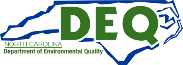 This form must be utilized to evaluate underground storage tank (UST) cathodic protection systems in the State of North Carolina.A copy of this completed form must be submitted by the owner /operator to the NCDEQ UST Section, at the address listed below, within 30 days of testing. Access to the soil directly over the cathodically protected structure that is being evaluated must be provided.A site drawing depicting the UST cathodic protection system and all reference electrode placements must be completed.This form must be utilized to evaluate underground storage tank (UST) cathodic protection systems in the State of North Carolina.A copy of this completed form must be submitted by the owner /operator to the NCDEQ UST Section, at the address listed below, within 30 days of testing. Access to the soil directly over the cathodically protected structure that is being evaluated must be provided.A site drawing depicting the UST cathodic protection system and all reference electrode placements must be completed.This form must be utilized to evaluate underground storage tank (UST) cathodic protection systems in the State of North Carolina.A copy of this completed form must be submitted by the owner /operator to the NCDEQ UST Section, at the address listed below, within 30 days of testing. Access to the soil directly over the cathodically protected structure that is being evaluated must be provided.A site drawing depicting the UST cathodic protection system and all reference electrode placements must be completed.This form must be utilized to evaluate underground storage tank (UST) cathodic protection systems in the State of North Carolina.A copy of this completed form must be submitted by the owner /operator to the NCDEQ UST Section, at the address listed below, within 30 days of testing. Access to the soil directly over the cathodically protected structure that is being evaluated must be provided.A site drawing depicting the UST cathodic protection system and all reference electrode placements must be completed.This form must be utilized to evaluate underground storage tank (UST) cathodic protection systems in the State of North Carolina.A copy of this completed form must be submitted by the owner /operator to the NCDEQ UST Section, at the address listed below, within 30 days of testing. Access to the soil directly over the cathodically protected structure that is being evaluated must be provided.A site drawing depicting the UST cathodic protection system and all reference electrode placements must be completed.This form must be utilized to evaluate underground storage tank (UST) cathodic protection systems in the State of North Carolina.A copy of this completed form must be submitted by the owner /operator to the NCDEQ UST Section, at the address listed below, within 30 days of testing. Access to the soil directly over the cathodically protected structure that is being evaluated must be provided.A site drawing depicting the UST cathodic protection system and all reference electrode placements must be completed.This form must be utilized to evaluate underground storage tank (UST) cathodic protection systems in the State of North Carolina.A copy of this completed form must be submitted by the owner /operator to the NCDEQ UST Section, at the address listed below, within 30 days of testing. Access to the soil directly over the cathodically protected structure that is being evaluated must be provided.A site drawing depicting the UST cathodic protection system and all reference electrode placements must be completed.This form must be utilized to evaluate underground storage tank (UST) cathodic protection systems in the State of North Carolina.A copy of this completed form must be submitted by the owner /operator to the NCDEQ UST Section, at the address listed below, within 30 days of testing. Access to the soil directly over the cathodically protected structure that is being evaluated must be provided.A site drawing depicting the UST cathodic protection system and all reference electrode placements must be completed.This form must be utilized to evaluate underground storage tank (UST) cathodic protection systems in the State of North Carolina.A copy of this completed form must be submitted by the owner /operator to the NCDEQ UST Section, at the address listed below, within 30 days of testing. Access to the soil directly over the cathodically protected structure that is being evaluated must be provided.A site drawing depicting the UST cathodic protection system and all reference electrode placements must be completed.This form must be utilized to evaluate underground storage tank (UST) cathodic protection systems in the State of North Carolina.A copy of this completed form must be submitted by the owner /operator to the NCDEQ UST Section, at the address listed below, within 30 days of testing. Access to the soil directly over the cathodically protected structure that is being evaluated must be provided.A site drawing depicting the UST cathodic protection system and all reference electrode placements must be completed.This form must be utilized to evaluate underground storage tank (UST) cathodic protection systems in the State of North Carolina.A copy of this completed form must be submitted by the owner /operator to the NCDEQ UST Section, at the address listed below, within 30 days of testing. Access to the soil directly over the cathodically protected structure that is being evaluated must be provided.A site drawing depicting the UST cathodic protection system and all reference electrode placements must be completed.This form must be utilized to evaluate underground storage tank (UST) cathodic protection systems in the State of North Carolina.A copy of this completed form must be submitted by the owner /operator to the NCDEQ UST Section, at the address listed below, within 30 days of testing. Access to the soil directly over the cathodically protected structure that is being evaluated must be provided.A site drawing depicting the UST cathodic protection system and all reference electrode placements must be completed.This form must be utilized to evaluate underground storage tank (UST) cathodic protection systems in the State of North Carolina.A copy of this completed form must be submitted by the owner /operator to the NCDEQ UST Section, at the address listed below, within 30 days of testing. Access to the soil directly over the cathodically protected structure that is being evaluated must be provided.A site drawing depicting the UST cathodic protection system and all reference electrode placements must be completed.This form must be utilized to evaluate underground storage tank (UST) cathodic protection systems in the State of North Carolina.A copy of this completed form must be submitted by the owner /operator to the NCDEQ UST Section, at the address listed below, within 30 days of testing. Access to the soil directly over the cathodically protected structure that is being evaluated must be provided.A site drawing depicting the UST cathodic protection system and all reference electrode placements must be completed.This form must be utilized to evaluate underground storage tank (UST) cathodic protection systems in the State of North Carolina.A copy of this completed form must be submitted by the owner /operator to the NCDEQ UST Section, at the address listed below, within 30 days of testing. Access to the soil directly over the cathodically protected structure that is being evaluated must be provided.A site drawing depicting the UST cathodic protection system and all reference electrode placements must be completed.This form must be utilized to evaluate underground storage tank (UST) cathodic protection systems in the State of North Carolina.A copy of this completed form must be submitted by the owner /operator to the NCDEQ UST Section, at the address listed below, within 30 days of testing. Access to the soil directly over the cathodically protected structure that is being evaluated must be provided.A site drawing depicting the UST cathodic protection system and all reference electrode placements must be completed.This form must be utilized to evaluate underground storage tank (UST) cathodic protection systems in the State of North Carolina.A copy of this completed form must be submitted by the owner /operator to the NCDEQ UST Section, at the address listed below, within 30 days of testing. Access to the soil directly over the cathodically protected structure that is being evaluated must be provided.A site drawing depicting the UST cathodic protection system and all reference electrode placements must be completed.This form must be utilized to evaluate underground storage tank (UST) cathodic protection systems in the State of North Carolina.A copy of this completed form must be submitted by the owner /operator to the NCDEQ UST Section, at the address listed below, within 30 days of testing. Access to the soil directly over the cathodically protected structure that is being evaluated must be provided.A site drawing depicting the UST cathodic protection system and all reference electrode placements must be completed.This form must be utilized to evaluate underground storage tank (UST) cathodic protection systems in the State of North Carolina.A copy of this completed form must be submitted by the owner /operator to the NCDEQ UST Section, at the address listed below, within 30 days of testing. Access to the soil directly over the cathodically protected structure that is being evaluated must be provided.A site drawing depicting the UST cathodic protection system and all reference electrode placements must be completed.This form must be utilized to evaluate underground storage tank (UST) cathodic protection systems in the State of North Carolina.A copy of this completed form must be submitted by the owner /operator to the NCDEQ UST Section, at the address listed below, within 30 days of testing. Access to the soil directly over the cathodically protected structure that is being evaluated must be provided.A site drawing depicting the UST cathodic protection system and all reference electrode placements must be completed.This form must be utilized to evaluate underground storage tank (UST) cathodic protection systems in the State of North Carolina.A copy of this completed form must be submitted by the owner /operator to the NCDEQ UST Section, at the address listed below, within 30 days of testing. Access to the soil directly over the cathodically protected structure that is being evaluated must be provided.A site drawing depicting the UST cathodic protection system and all reference electrode placements must be completed.This form must be utilized to evaluate underground storage tank (UST) cathodic protection systems in the State of North Carolina.A copy of this completed form must be submitted by the owner /operator to the NCDEQ UST Section, at the address listed below, within 30 days of testing. Access to the soil directly over the cathodically protected structure that is being evaluated must be provided.A site drawing depicting the UST cathodic protection system and all reference electrode placements must be completed.This form must be utilized to evaluate underground storage tank (UST) cathodic protection systems in the State of North Carolina.A copy of this completed form must be submitted by the owner /operator to the NCDEQ UST Section, at the address listed below, within 30 days of testing. Access to the soil directly over the cathodically protected structure that is being evaluated must be provided.A site drawing depicting the UST cathodic protection system and all reference electrode placements must be completed.I. UST OWNERI. UST OWNERI. UST OWNERI. UST OWNERI. UST OWNERI. UST OWNERI. UST OWNERI. UST OWNERI. UST OWNERI. UST OWNERII. UST FACILITYII. UST FACILITYII. UST FACILITYII. UST FACILITYII. UST FACILITYII. UST FACILITYII. UST FACILITYII. UST FACILITYII. UST FACILITYII. UST FACILITYII. UST FACILITYII. UST FACILITYII. UST FACILITYName:Name:Name:Name:Name:Name:Name:Name:Name:Name:Name:Name:Name:Name:Name:Name:Name:Name:Name:Facility ID:Facility ID:Facility ID:Facility ID:Address:Address:Address:Address:Address:Address:Address:Address:Address:Address:Address: Address: Address: Address: Address: Address: Address: Address: Address: Address: Address: Address: Address: City: City: City: City: City: State:State:State:State:State:City:City:City:City:City:City:City:City:County:County:County:County:County:III. REASON SURVEY WAS CONDUCTED (mark only one)III. REASON SURVEY WAS CONDUCTED (mark only one)III. REASON SURVEY WAS CONDUCTED (mark only one)III. REASON SURVEY WAS CONDUCTED (mark only one)III. REASON SURVEY WAS CONDUCTED (mark only one)III. REASON SURVEY WAS CONDUCTED (mark only one)III. REASON SURVEY WAS CONDUCTED (mark only one)III. REASON SURVEY WAS CONDUCTED (mark only one)III. REASON SURVEY WAS CONDUCTED (mark only one)III. REASON SURVEY WAS CONDUCTED (mark only one)III. REASON SURVEY WAS CONDUCTED (mark only one)III. REASON SURVEY WAS CONDUCTED (mark only one)III. REASON SURVEY WAS CONDUCTED (mark only one)III. REASON SURVEY WAS CONDUCTED (mark only one)III. REASON SURVEY WAS CONDUCTED (mark only one)III. REASON SURVEY WAS CONDUCTED (mark only one)III. REASON SURVEY WAS CONDUCTED (mark only one)III. REASON SURVEY WAS CONDUCTED (mark only one)III. REASON SURVEY WAS CONDUCTED (mark only one)III. REASON SURVEY WAS CONDUCTED (mark only one)III. REASON SURVEY WAS CONDUCTED (mark only one)III. REASON SURVEY WAS CONDUCTED (mark only one)III. REASON SURVEY WAS CONDUCTED (mark only one) Routine – 3 year Routine – 3 year Routine – within 6 months of	installation/repair Routine – within 6 months of	installation/repair Routine – within 6 months of	installation/repair Routine – within 6 months of	installation/repair Routine – within 6 months of	installation/repair Routine – within 6 months of	installation/repair Routine – within 6 months of	installation/repair		Re-survey as soon as the cathodic protection system reaches steady-state polarization design standards after repair/modification (complete Section XI)		Re-survey as soon as the cathodic protection system reaches steady-state polarization design standards after repair/modification (complete Section XI)		Re-survey as soon as the cathodic protection system reaches steady-state polarization design standards after repair/modification (complete Section XI)		Re-survey as soon as the cathodic protection system reaches steady-state polarization design standards after repair/modification (complete Section XI)		Re-survey as soon as the cathodic protection system reaches steady-state polarization design standards after repair/modification (complete Section XI)		Re-survey as soon as the cathodic protection system reaches steady-state polarization design standards after repair/modification (complete Section XI)		Re-survey as soon as the cathodic protection system reaches steady-state polarization design standards after repair/modification (complete Section XI)		Re-survey as soon as the cathodic protection system reaches steady-state polarization design standards after repair/modification (complete Section XI)		Re-survey as soon as the cathodic protection system reaches steady-state polarization design standards after repair/modification (complete Section XI)		Re-survey as soon as the cathodic protection system reaches steady-state polarization design standards after repair/modification (complete Section XI)		Re-survey as soon as the cathodic protection system reaches steady-state polarization design standards after repair/modification (complete Section XI)		Re-survey as soon as the cathodic protection system reaches steady-state polarization design standards after repair/modification (complete Section XI)		Re-survey as soon as the cathodic protection system reaches steady-state polarization design standards after repair/modification (complete Section XI)		Re-survey as soon as the cathodic protection system reaches steady-state polarization design standards after repair/modification (complete Section XI)IV. CATHODIC PROTECTION TESTER’S EVALUATION (mark only one)IV. CATHODIC PROTECTION TESTER’S EVALUATION (mark only one)IV. CATHODIC PROTECTION TESTER’S EVALUATION (mark only one)IV. CATHODIC PROTECTION TESTER’S EVALUATION (mark only one)IV. CATHODIC PROTECTION TESTER’S EVALUATION (mark only one)IV. CATHODIC PROTECTION TESTER’S EVALUATION (mark only one)IV. CATHODIC PROTECTION TESTER’S EVALUATION (mark only one)IV. CATHODIC PROTECTION TESTER’S EVALUATION (mark only one)IV. CATHODIC PROTECTION TESTER’S EVALUATION (mark only one)IV. CATHODIC PROTECTION TESTER’S EVALUATION (mark only one)IV. CATHODIC PROTECTION TESTER’S EVALUATION (mark only one)IV. CATHODIC PROTECTION TESTER’S EVALUATION (mark only one)IV. CATHODIC PROTECTION TESTER’S EVALUATION (mark only one)IV. CATHODIC PROTECTION TESTER’S EVALUATION (mark only one)IV. CATHODIC PROTECTION TESTER’S EVALUATION (mark only one)IV. CATHODIC PROTECTION TESTER’S EVALUATION (mark only one)IV. CATHODIC PROTECTION TESTER’S EVALUATION (mark only one)IV. CATHODIC PROTECTION TESTER’S EVALUATION (mark only one)IV. CATHODIC PROTECTION TESTER’S EVALUATION (mark only one)IV. CATHODIC PROTECTION TESTER’S EVALUATION (mark only one)IV. CATHODIC PROTECTION TESTER’S EVALUATION (mark only one)IV. CATHODIC PROTECTION TESTER’S EVALUATION (mark only one)IV. CATHODIC PROTECTION TESTER’S EVALUATION (mark only one) PASS PASSAll protected structures at this facility pass the cathodic protection and continuity survey (indicate all criteria applicable by completion of Section VI).All protected structures at this facility pass the cathodic protection and continuity survey (indicate all criteria applicable by completion of Section VI).All protected structures at this facility pass the cathodic protection and continuity survey (indicate all criteria applicable by completion of Section VI).All protected structures at this facility pass the cathodic protection and continuity survey (indicate all criteria applicable by completion of Section VI).All protected structures at this facility pass the cathodic protection and continuity survey (indicate all criteria applicable by completion of Section VI).All protected structures at this facility pass the cathodic protection and continuity survey (indicate all criteria applicable by completion of Section VI).All protected structures at this facility pass the cathodic protection and continuity survey (indicate all criteria applicable by completion of Section VI).All protected structures at this facility pass the cathodic protection and continuity survey (indicate all criteria applicable by completion of Section VI).All protected structures at this facility pass the cathodic protection and continuity survey (indicate all criteria applicable by completion of Section VI).All protected structures at this facility pass the cathodic protection and continuity survey (indicate all criteria applicable by completion of Section VI).All protected structures at this facility pass the cathodic protection and continuity survey (indicate all criteria applicable by completion of Section VI).All protected structures at this facility pass the cathodic protection and continuity survey (indicate all criteria applicable by completion of Section VI).All protected structures at this facility pass the cathodic protection and continuity survey (indicate all criteria applicable by completion of Section VI).All protected structures at this facility pass the cathodic protection and continuity survey (indicate all criteria applicable by completion of Section VI).All protected structures at this facility pass the cathodic protection and continuity survey (indicate all criteria applicable by completion of Section VI).All protected structures at this facility pass the cathodic protection and continuity survey (indicate all criteria applicable by completion of Section VI).All protected structures at this facility pass the cathodic protection and continuity survey (indicate all criteria applicable by completion of Section VI).All protected structures at this facility pass the cathodic protection and continuity survey (indicate all criteria applicable by completion of Section VI).All protected structures at this facility pass the cathodic protection and continuity survey (indicate all criteria applicable by completion of Section VI).All protected structures at this facility pass the cathodic protection and continuity survey (indicate all criteria applicable by completion of Section VI).All protected structures at this facility pass the cathodic protection and continuity survey (indicate all criteria applicable by completion of Section VI). FAIL FAILOne or more protected structures at this facility fail the cathodic protection and/or continuity survey (complete Section VII).One or more protected structures at this facility fail the cathodic protection and/or continuity survey (complete Section VII).One or more protected structures at this facility fail the cathodic protection and/or continuity survey (complete Section VII).One or more protected structures at this facility fail the cathodic protection and/or continuity survey (complete Section VII).One or more protected structures at this facility fail the cathodic protection and/or continuity survey (complete Section VII).One or more protected structures at this facility fail the cathodic protection and/or continuity survey (complete Section VII).One or more protected structures at this facility fail the cathodic protection and/or continuity survey (complete Section VII).One or more protected structures at this facility fail the cathodic protection and/or continuity survey (complete Section VII).One or more protected structures at this facility fail the cathodic protection and/or continuity survey (complete Section VII).One or more protected structures at this facility fail the cathodic protection and/or continuity survey (complete Section VII).One or more protected structures at this facility fail the cathodic protection and/or continuity survey (complete Section VII).One or more protected structures at this facility fail the cathodic protection and/or continuity survey (complete Section VII).One or more protected structures at this facility fail the cathodic protection and/or continuity survey (complete Section VII).One or more protected structures at this facility fail the cathodic protection and/or continuity survey (complete Section VII).One or more protected structures at this facility fail the cathodic protection and/or continuity survey (complete Section VII).One or more protected structures at this facility fail the cathodic protection and/or continuity survey (complete Section VII).One or more protected structures at this facility fail the cathodic protection and/or continuity survey (complete Section VII).One or more protected structures at this facility fail the cathodic protection and/or continuity survey (complete Section VII).One or more protected structures at this facility fail the cathodic protection and/or continuity survey (complete Section VII).One or more protected structures at this facility fail the cathodic protection and/or continuity survey (complete Section VII).One or more protected structures at this facility fail the cathodic protection and/or continuity survey (complete Section VII). INCONCLUSIVE INCONCLUSIVEIf the continuity survey indicates inconclusive or isolated results the survey must be evaluated and/or conducted by a corrosion expert (Section V must be completed by a Corrosion Expert).If the continuity survey indicates inconclusive or isolated results the survey must be evaluated and/or conducted by a corrosion expert (Section V must be completed by a Corrosion Expert).If the continuity survey indicates inconclusive or isolated results the survey must be evaluated and/or conducted by a corrosion expert (Section V must be completed by a Corrosion Expert).If the continuity survey indicates inconclusive or isolated results the survey must be evaluated and/or conducted by a corrosion expert (Section V must be completed by a Corrosion Expert).If the continuity survey indicates inconclusive or isolated results the survey must be evaluated and/or conducted by a corrosion expert (Section V must be completed by a Corrosion Expert).If the continuity survey indicates inconclusive or isolated results the survey must be evaluated and/or conducted by a corrosion expert (Section V must be completed by a Corrosion Expert).If the continuity survey indicates inconclusive or isolated results the survey must be evaluated and/or conducted by a corrosion expert (Section V must be completed by a Corrosion Expert).If the continuity survey indicates inconclusive or isolated results the survey must be evaluated and/or conducted by a corrosion expert (Section V must be completed by a Corrosion Expert).If the continuity survey indicates inconclusive or isolated results the survey must be evaluated and/or conducted by a corrosion expert (Section V must be completed by a Corrosion Expert).If the continuity survey indicates inconclusive or isolated results the survey must be evaluated and/or conducted by a corrosion expert (Section V must be completed by a Corrosion Expert).If the continuity survey indicates inconclusive or isolated results the survey must be evaluated and/or conducted by a corrosion expert (Section V must be completed by a Corrosion Expert).If the continuity survey indicates inconclusive or isolated results the survey must be evaluated and/or conducted by a corrosion expert (Section V must be completed by a Corrosion Expert).If the continuity survey indicates inconclusive or isolated results the survey must be evaluated and/or conducted by a corrosion expert (Section V must be completed by a Corrosion Expert).If the continuity survey indicates inconclusive or isolated results the survey must be evaluated and/or conducted by a corrosion expert (Section V must be completed by a Corrosion Expert).If the continuity survey indicates inconclusive or isolated results the survey must be evaluated and/or conducted by a corrosion expert (Section V must be completed by a Corrosion Expert).If the continuity survey indicates inconclusive or isolated results the survey must be evaluated and/or conducted by a corrosion expert (Section V must be completed by a Corrosion Expert).If the continuity survey indicates inconclusive or isolated results the survey must be evaluated and/or conducted by a corrosion expert (Section V must be completed by a Corrosion Expert).If the continuity survey indicates inconclusive or isolated results the survey must be evaluated and/or conducted by a corrosion expert (Section V must be completed by a Corrosion Expert).If the continuity survey indicates inconclusive or isolated results the survey must be evaluated and/or conducted by a corrosion expert (Section V must be completed by a Corrosion Expert).If the continuity survey indicates inconclusive or isolated results the survey must be evaluated and/or conducted by a corrosion expert (Section V must be completed by a Corrosion Expert).If the continuity survey indicates inconclusive or isolated results the survey must be evaluated and/or conducted by a corrosion expert (Section V must be completed by a Corrosion Expert).Tester Name:Tester Name:Tester Name:Tester Name:Tester Name:Tester Name:Tester Name:Tester Name:Tester Name:Tester Name:Name of Certifying Organization (e.g., NACE):Name of Certifying Organization (e.g., NACE):Name of Certifying Organization (e.g., NACE):Name of Certifying Organization (e.g., NACE):Name of Certifying Organization (e.g., NACE):Name of Certifying Organization (e.g., NACE):Name of Certifying Organization (e.g., NACE):Name of Certifying Organization (e.g., NACE):Name of Certifying Organization (e.g., NACE):Name of Certifying Organization (e.g., NACE):Name of Certifying Organization (e.g., NACE):Name of Certifying Organization (e.g., NACE):Name of Certifying Organization (e.g., NACE):Company Name:Company Name:Company Name:Company Name:Company Name:Company Name:Company Name:Company Name:Company Name:Company Name:Certification Type (e.g., CP Tester, CP Technician):Certification Type (e.g., CP Tester, CP Technician):Certification Type (e.g., CP Tester, CP Technician):Certification Type (e.g., CP Tester, CP Technician):Certification Type (e.g., CP Tester, CP Technician):Certification Type (e.g., CP Tester, CP Technician):Certification Type (e.g., CP Tester, CP Technician):Certification Type (e.g., CP Tester, CP Technician):Certification Type (e.g., CP Tester, CP Technician):Certification Type (e.g., CP Tester, CP Technician):Certification Type (e.g., CP Tester, CP Technician):Certification Type (e.g., CP Tester, CP Technician):Certification Type (e.g., CP Tester, CP Technician):Address:Address:Address:Address:Address:Address:Address:Address:Address:Address:Certification Number:Certification Number:Certification Number:Certification Number:Certification Number:Certification Number:Certification Number:Certification Number:Certification Number:Certification Number:Certification Number:Certification Number:Certification Number:City:City:City:City:State:State:State:Zip:Zip:Zip:Zip:Zip:Zip:Phone:Phone:Phone:Phone:Phone:Phone:Phone:Phone:Phone:Phone:CP Tester’s Signature:CP Tester’s Signature:CP Tester’s Signature:CP Tester’s Signature:CP Tester’s Signature:CP Tester’s Signature:CP Tester’s Signature:CP Tester’s Signature:CP Tester’s Signature:CP Tester’s Signature:CP Tester’s Signature:CP Tester’s Signature:CP Tester’s Signature:CP Tester’s Signature:Date Signed:Date Signed:Date Signed:Date Signed:Date Signed:Date Signed:Date CP Survey Performed:Date CP Survey Performed:Date CP Survey Performed:V. CORROSION EXPERT’S EVALUATION (mark only one)V. CORROSION EXPERT’S EVALUATION (mark only one)V. CORROSION EXPERT’S EVALUATION (mark only one)V. CORROSION EXPERT’S EVALUATION (mark only one)V. CORROSION EXPERT’S EVALUATION (mark only one)V. CORROSION EXPERT’S EVALUATION (mark only one)V. CORROSION EXPERT’S EVALUATION (mark only one)V. CORROSION EXPERT’S EVALUATION (mark only one)V. CORROSION EXPERT’S EVALUATION (mark only one)V. CORROSION EXPERT’S EVALUATION (mark only one)V. CORROSION EXPERT’S EVALUATION (mark only one)V. CORROSION EXPERT’S EVALUATION (mark only one)V. CORROSION EXPERT’S EVALUATION (mark only one)V. CORROSION EXPERT’S EVALUATION (mark only one)V. CORROSION EXPERT’S EVALUATION (mark only one)V. CORROSION EXPERT’S EVALUATION (mark only one)V. CORROSION EXPERT’S EVALUATION (mark only one)V. CORROSION EXPERT’S EVALUATION (mark only one)V. CORROSION EXPERT’S EVALUATION (mark only one)V. CORROSION EXPERT’S EVALUATION (mark only one)V. CORROSION EXPERT’S EVALUATION (mark only one)V. CORROSION EXPERT’S EVALUATION (mark only one)V. CORROSION EXPERT’S EVALUATION (mark only one)The survey must be conducted and/or evaluated by a corrosion expert when: a) supplemental anodes or other changes in the construction of the impressed current system are made; b) a stray current may be affecting buried metallic structures; c) an inconclusive result was indicated in Section IV; or d) when required by NCDEQ.The survey must be conducted and/or evaluated by a corrosion expert when: a) supplemental anodes or other changes in the construction of the impressed current system are made; b) a stray current may be affecting buried metallic structures; c) an inconclusive result was indicated in Section IV; or d) when required by NCDEQ.The survey must be conducted and/or evaluated by a corrosion expert when: a) supplemental anodes or other changes in the construction of the impressed current system are made; b) a stray current may be affecting buried metallic structures; c) an inconclusive result was indicated in Section IV; or d) when required by NCDEQ.The survey must be conducted and/or evaluated by a corrosion expert when: a) supplemental anodes or other changes in the construction of the impressed current system are made; b) a stray current may be affecting buried metallic structures; c) an inconclusive result was indicated in Section IV; or d) when required by NCDEQ.The survey must be conducted and/or evaluated by a corrosion expert when: a) supplemental anodes or other changes in the construction of the impressed current system are made; b) a stray current may be affecting buried metallic structures; c) an inconclusive result was indicated in Section IV; or d) when required by NCDEQ.The survey must be conducted and/or evaluated by a corrosion expert when: a) supplemental anodes or other changes in the construction of the impressed current system are made; b) a stray current may be affecting buried metallic structures; c) an inconclusive result was indicated in Section IV; or d) when required by NCDEQ.The survey must be conducted and/or evaluated by a corrosion expert when: a) supplemental anodes or other changes in the construction of the impressed current system are made; b) a stray current may be affecting buried metallic structures; c) an inconclusive result was indicated in Section IV; or d) when required by NCDEQ.The survey must be conducted and/or evaluated by a corrosion expert when: a) supplemental anodes or other changes in the construction of the impressed current system are made; b) a stray current may be affecting buried metallic structures; c) an inconclusive result was indicated in Section IV; or d) when required by NCDEQ.The survey must be conducted and/or evaluated by a corrosion expert when: a) supplemental anodes or other changes in the construction of the impressed current system are made; b) a stray current may be affecting buried metallic structures; c) an inconclusive result was indicated in Section IV; or d) when required by NCDEQ.The survey must be conducted and/or evaluated by a corrosion expert when: a) supplemental anodes or other changes in the construction of the impressed current system are made; b) a stray current may be affecting buried metallic structures; c) an inconclusive result was indicated in Section IV; or d) when required by NCDEQ.The survey must be conducted and/or evaluated by a corrosion expert when: a) supplemental anodes or other changes in the construction of the impressed current system are made; b) a stray current may be affecting buried metallic structures; c) an inconclusive result was indicated in Section IV; or d) when required by NCDEQ.The survey must be conducted and/or evaluated by a corrosion expert when: a) supplemental anodes or other changes in the construction of the impressed current system are made; b) a stray current may be affecting buried metallic structures; c) an inconclusive result was indicated in Section IV; or d) when required by NCDEQ.The survey must be conducted and/or evaluated by a corrosion expert when: a) supplemental anodes or other changes in the construction of the impressed current system are made; b) a stray current may be affecting buried metallic structures; c) an inconclusive result was indicated in Section IV; or d) when required by NCDEQ.The survey must be conducted and/or evaluated by a corrosion expert when: a) supplemental anodes or other changes in the construction of the impressed current system are made; b) a stray current may be affecting buried metallic structures; c) an inconclusive result was indicated in Section IV; or d) when required by NCDEQ.The survey must be conducted and/or evaluated by a corrosion expert when: a) supplemental anodes or other changes in the construction of the impressed current system are made; b) a stray current may be affecting buried metallic structures; c) an inconclusive result was indicated in Section IV; or d) when required by NCDEQ.The survey must be conducted and/or evaluated by a corrosion expert when: a) supplemental anodes or other changes in the construction of the impressed current system are made; b) a stray current may be affecting buried metallic structures; c) an inconclusive result was indicated in Section IV; or d) when required by NCDEQ.The survey must be conducted and/or evaluated by a corrosion expert when: a) supplemental anodes or other changes in the construction of the impressed current system are made; b) a stray current may be affecting buried metallic structures; c) an inconclusive result was indicated in Section IV; or d) when required by NCDEQ.The survey must be conducted and/or evaluated by a corrosion expert when: a) supplemental anodes or other changes in the construction of the impressed current system are made; b) a stray current may be affecting buried metallic structures; c) an inconclusive result was indicated in Section IV; or d) when required by NCDEQ.The survey must be conducted and/or evaluated by a corrosion expert when: a) supplemental anodes or other changes in the construction of the impressed current system are made; b) a stray current may be affecting buried metallic structures; c) an inconclusive result was indicated in Section IV; or d) when required by NCDEQ.The survey must be conducted and/or evaluated by a corrosion expert when: a) supplemental anodes or other changes in the construction of the impressed current system are made; b) a stray current may be affecting buried metallic structures; c) an inconclusive result was indicated in Section IV; or d) when required by NCDEQ.The survey must be conducted and/or evaluated by a corrosion expert when: a) supplemental anodes or other changes in the construction of the impressed current system are made; b) a stray current may be affecting buried metallic structures; c) an inconclusive result was indicated in Section IV; or d) when required by NCDEQ.The survey must be conducted and/or evaluated by a corrosion expert when: a) supplemental anodes or other changes in the construction of the impressed current system are made; b) a stray current may be affecting buried metallic structures; c) an inconclusive result was indicated in Section IV; or d) when required by NCDEQ.The survey must be conducted and/or evaluated by a corrosion expert when: a) supplemental anodes or other changes in the construction of the impressed current system are made; b) a stray current may be affecting buried metallic structures; c) an inconclusive result was indicated in Section IV; or d) when required by NCDEQ. PASS PASSAll protected structures at this facility are judged to have adequate cathodic protection and therefore pass the cathodic protection and continuity survey (indicate all criteria applicable by completion of Section VI).All protected structures at this facility are judged to have adequate cathodic protection and therefore pass the cathodic protection and continuity survey (indicate all criteria applicable by completion of Section VI).All protected structures at this facility are judged to have adequate cathodic protection and therefore pass the cathodic protection and continuity survey (indicate all criteria applicable by completion of Section VI).All protected structures at this facility are judged to have adequate cathodic protection and therefore pass the cathodic protection and continuity survey (indicate all criteria applicable by completion of Section VI).All protected structures at this facility are judged to have adequate cathodic protection and therefore pass the cathodic protection and continuity survey (indicate all criteria applicable by completion of Section VI).All protected structures at this facility are judged to have adequate cathodic protection and therefore pass the cathodic protection and continuity survey (indicate all criteria applicable by completion of Section VI).All protected structures at this facility are judged to have adequate cathodic protection and therefore pass the cathodic protection and continuity survey (indicate all criteria applicable by completion of Section VI).All protected structures at this facility are judged to have adequate cathodic protection and therefore pass the cathodic protection and continuity survey (indicate all criteria applicable by completion of Section VI).All protected structures at this facility are judged to have adequate cathodic protection and therefore pass the cathodic protection and continuity survey (indicate all criteria applicable by completion of Section VI).All protected structures at this facility are judged to have adequate cathodic protection and therefore pass the cathodic protection and continuity survey (indicate all criteria applicable by completion of Section VI).All protected structures at this facility are judged to have adequate cathodic protection and therefore pass the cathodic protection and continuity survey (indicate all criteria applicable by completion of Section VI).All protected structures at this facility are judged to have adequate cathodic protection and therefore pass the cathodic protection and continuity survey (indicate all criteria applicable by completion of Section VI).All protected structures at this facility are judged to have adequate cathodic protection and therefore pass the cathodic protection and continuity survey (indicate all criteria applicable by completion of Section VI).All protected structures at this facility are judged to have adequate cathodic protection and therefore pass the cathodic protection and continuity survey (indicate all criteria applicable by completion of Section VI).All protected structures at this facility are judged to have adequate cathodic protection and therefore pass the cathodic protection and continuity survey (indicate all criteria applicable by completion of Section VI).All protected structures at this facility are judged to have adequate cathodic protection and therefore pass the cathodic protection and continuity survey (indicate all criteria applicable by completion of Section VI).All protected structures at this facility are judged to have adequate cathodic protection and therefore pass the cathodic protection and continuity survey (indicate all criteria applicable by completion of Section VI).All protected structures at this facility are judged to have adequate cathodic protection and therefore pass the cathodic protection and continuity survey (indicate all criteria applicable by completion of Section VI).All protected structures at this facility are judged to have adequate cathodic protection and therefore pass the cathodic protection and continuity survey (indicate all criteria applicable by completion of Section VI).All protected structures at this facility are judged to have adequate cathodic protection and therefore pass the cathodic protection and continuity survey (indicate all criteria applicable by completion of Section VI).All protected structures at this facility are judged to have adequate cathodic protection and therefore pass the cathodic protection and continuity survey (indicate all criteria applicable by completion of Section VI). FAIL FAILOne or more protected structures at this facility fail or do not pass the cathodic protection and/or continuity survey and it is judged that adequate cathodic protection is not currently being provided to the UST system (indicate what action is necessary by completion of Section VII).One or more protected structures at this facility fail or do not pass the cathodic protection and/or continuity survey and it is judged that adequate cathodic protection is not currently being provided to the UST system (indicate what action is necessary by completion of Section VII).One or more protected structures at this facility fail or do not pass the cathodic protection and/or continuity survey and it is judged that adequate cathodic protection is not currently being provided to the UST system (indicate what action is necessary by completion of Section VII).One or more protected structures at this facility fail or do not pass the cathodic protection and/or continuity survey and it is judged that adequate cathodic protection is not currently being provided to the UST system (indicate what action is necessary by completion of Section VII).One or more protected structures at this facility fail or do not pass the cathodic protection and/or continuity survey and it is judged that adequate cathodic protection is not currently being provided to the UST system (indicate what action is necessary by completion of Section VII).One or more protected structures at this facility fail or do not pass the cathodic protection and/or continuity survey and it is judged that adequate cathodic protection is not currently being provided to the UST system (indicate what action is necessary by completion of Section VII).One or more protected structures at this facility fail or do not pass the cathodic protection and/or continuity survey and it is judged that adequate cathodic protection is not currently being provided to the UST system (indicate what action is necessary by completion of Section VII).One or more protected structures at this facility fail or do not pass the cathodic protection and/or continuity survey and it is judged that adequate cathodic protection is not currently being provided to the UST system (indicate what action is necessary by completion of Section VII).One or more protected structures at this facility fail or do not pass the cathodic protection and/or continuity survey and it is judged that adequate cathodic protection is not currently being provided to the UST system (indicate what action is necessary by completion of Section VII).One or more protected structures at this facility fail or do not pass the cathodic protection and/or continuity survey and it is judged that adequate cathodic protection is not currently being provided to the UST system (indicate what action is necessary by completion of Section VII).One or more protected structures at this facility fail or do not pass the cathodic protection and/or continuity survey and it is judged that adequate cathodic protection is not currently being provided to the UST system (indicate what action is necessary by completion of Section VII).One or more protected structures at this facility fail or do not pass the cathodic protection and/or continuity survey and it is judged that adequate cathodic protection is not currently being provided to the UST system (indicate what action is necessary by completion of Section VII).One or more protected structures at this facility fail or do not pass the cathodic protection and/or continuity survey and it is judged that adequate cathodic protection is not currently being provided to the UST system (indicate what action is necessary by completion of Section VII).One or more protected structures at this facility fail or do not pass the cathodic protection and/or continuity survey and it is judged that adequate cathodic protection is not currently being provided to the UST system (indicate what action is necessary by completion of Section VII).One or more protected structures at this facility fail or do not pass the cathodic protection and/or continuity survey and it is judged that adequate cathodic protection is not currently being provided to the UST system (indicate what action is necessary by completion of Section VII).One or more protected structures at this facility fail or do not pass the cathodic protection and/or continuity survey and it is judged that adequate cathodic protection is not currently being provided to the UST system (indicate what action is necessary by completion of Section VII).One or more protected structures at this facility fail or do not pass the cathodic protection and/or continuity survey and it is judged that adequate cathodic protection is not currently being provided to the UST system (indicate what action is necessary by completion of Section VII).One or more protected structures at this facility fail or do not pass the cathodic protection and/or continuity survey and it is judged that adequate cathodic protection is not currently being provided to the UST system (indicate what action is necessary by completion of Section VII).One or more protected structures at this facility fail or do not pass the cathodic protection and/or continuity survey and it is judged that adequate cathodic protection is not currently being provided to the UST system (indicate what action is necessary by completion of Section VII).One or more protected structures at this facility fail or do not pass the cathodic protection and/or continuity survey and it is judged that adequate cathodic protection is not currently being provided to the UST system (indicate what action is necessary by completion of Section VII).One or more protected structures at this facility fail or do not pass the cathodic protection and/or continuity survey and it is judged that adequate cathodic protection is not currently being provided to the UST system (indicate what action is necessary by completion of Section VII).Corrosion Expert’s Name:Corrosion Expert’s Name:Corrosion Expert’s Name:Corrosion Expert’s Name:Corrosion Expert’s Name:Corrosion Expert’s Name:Corrosion Expert’s Name:Corrosion Expert’s Name:Corrosion Expert’s Name:Corrosion Expert’s Name:Corrosion Expert’s Name:Corrosion Expert’s Name:NACE International Certification Type or Professional Engineer (PE) Specialty:NACE International Certification Type or Professional Engineer (PE) Specialty:NACE International Certification Type or Professional Engineer (PE) Specialty:NACE International Certification Type or Professional Engineer (PE) Specialty:NACE International Certification Type or Professional Engineer (PE) Specialty:NACE International Certification Type or Professional Engineer (PE) Specialty:NACE International Certification Type or Professional Engineer (PE) Specialty:NACE International Certification Type or Professional Engineer (PE) Specialty:NACE International Certification Type or Professional Engineer (PE) Specialty:NACE International Certification Type or Professional Engineer (PE) Specialty:NACE International Certification Type or Professional Engineer (PE) Specialty:Company Name:Company Name:Company Name:Company Name:Company Name:Company Name:Company Name:Company Name:Company Name:Company Name:Company Name:Company Name:NACE International Certification Number or PE Number / State:NACE International Certification Number or PE Number / State:NACE International Certification Number or PE Number / State:NACE International Certification Number or PE Number / State:NACE International Certification Number or PE Number / State:NACE International Certification Number or PE Number / State:NACE International Certification Number or PE Number / State:NACE International Certification Number or PE Number / State:NACE International Certification Number or PE Number / State:NACE International Certification Number or PE Number / State:NACE International Certification Number or PE Number / State:Address:Address:Address:Address:Address:Address:City:City:City:City:City:City:City:City:City:City:State:Zip:Zip:Zip:Zip:Phone:Phone:Corrosion Expert’s Signature:Corrosion Expert’s Signature:Corrosion Expert’s Signature:Corrosion Expert’s Signature:Corrosion Expert’s Signature:Corrosion Expert’s Signature:Corrosion Expert’s Signature:Corrosion Expert’s Signature:Corrosion Expert’s Signature:Corrosion Expert’s Signature:Corrosion Expert’s Signature:Date:Date:Date:Date:Email:Email:Email:Email:Email:Email:Email:Email:VI. CRITERIA APPLICABLE TO EVALUATION (mark all that apply)VI. CRITERIA APPLICABLE TO EVALUATION (mark all that apply)VI. CRITERIA APPLICABLE TO EVALUATION (mark all that apply)VI. CRITERIA APPLICABLE TO EVALUATION (mark all that apply)VI. CRITERIA APPLICABLE TO EVALUATION (mark all that apply)VI. CRITERIA APPLICABLE TO EVALUATION (mark all that apply)VI. CRITERIA APPLICABLE TO EVALUATION (mark all that apply)VI. CRITERIA APPLICABLE TO EVALUATION (mark all that apply)VI. CRITERIA APPLICABLE TO EVALUATION (mark all that apply)VI. CRITERIA APPLICABLE TO EVALUATION (mark all that apply)VI. CRITERIA APPLICABLE TO EVALUATION (mark all that apply)VI. CRITERIA APPLICABLE TO EVALUATION (mark all that apply)VI. CRITERIA APPLICABLE TO EVALUATION (mark all that apply)VI. CRITERIA APPLICABLE TO EVALUATION (mark all that apply)VI. CRITERIA APPLICABLE TO EVALUATION (mark all that apply)VI. CRITERIA APPLICABLE TO EVALUATION (mark all that apply)VI. CRITERIA APPLICABLE TO EVALUATION (mark all that apply)VI. CRITERIA APPLICABLE TO EVALUATION (mark all that apply)VI. CRITERIA APPLICABLE TO EVALUATION (mark all that apply)VI. CRITERIA APPLICABLE TO EVALUATION (mark all that apply)VI. CRITERIA APPLICABLE TO EVALUATION (mark all that apply)VI. CRITERIA APPLICABLE TO EVALUATION (mark all that apply)VI. CRITERIA APPLICABLE TO EVALUATION (mark all that apply) 850 mV Instant OFF 850 mV Instant OFF 850 mV Instant OFFStructure-to-soil potential more negative than -850 mV with respect to a Cu/CuSO4 reference electrode with protective current temporarily interrupted (instant-off).Structure-to-soil potential more negative than -850 mV with respect to a Cu/CuSO4 reference electrode with protective current temporarily interrupted (instant-off).Structure-to-soil potential more negative than -850 mV with respect to a Cu/CuSO4 reference electrode with protective current temporarily interrupted (instant-off).Structure-to-soil potential more negative than -850 mV with respect to a Cu/CuSO4 reference electrode with protective current temporarily interrupted (instant-off).Structure-to-soil potential more negative than -850 mV with respect to a Cu/CuSO4 reference electrode with protective current temporarily interrupted (instant-off).Structure-to-soil potential more negative than -850 mV with respect to a Cu/CuSO4 reference electrode with protective current temporarily interrupted (instant-off).Structure-to-soil potential more negative than -850 mV with respect to a Cu/CuSO4 reference electrode with protective current temporarily interrupted (instant-off).Structure-to-soil potential more negative than -850 mV with respect to a Cu/CuSO4 reference electrode with protective current temporarily interrupted (instant-off).Structure-to-soil potential more negative than -850 mV with respect to a Cu/CuSO4 reference electrode with protective current temporarily interrupted (instant-off).Structure-to-soil potential more negative than -850 mV with respect to a Cu/CuSO4 reference electrode with protective current temporarily interrupted (instant-off).Structure-to-soil potential more negative than -850 mV with respect to a Cu/CuSO4 reference electrode with protective current temporarily interrupted (instant-off).Structure-to-soil potential more negative than -850 mV with respect to a Cu/CuSO4 reference electrode with protective current temporarily interrupted (instant-off).Structure-to-soil potential more negative than -850 mV with respect to a Cu/CuSO4 reference electrode with protective current temporarily interrupted (instant-off).Structure-to-soil potential more negative than -850 mV with respect to a Cu/CuSO4 reference electrode with protective current temporarily interrupted (instant-off).Structure-to-soil potential more negative than -850 mV with respect to a Cu/CuSO4 reference electrode with protective current temporarily interrupted (instant-off).Structure-to-soil potential more negative than -850 mV with respect to a Cu/CuSO4 reference electrode with protective current temporarily interrupted (instant-off).Structure-to-soil potential more negative than -850 mV with respect to a Cu/CuSO4 reference electrode with protective current temporarily interrupted (instant-off).Structure-to-soil potential more negative than -850 mV with respect to a Cu/CuSO4 reference electrode with protective current temporarily interrupted (instant-off).Structure-to-soil potential more negative than -850 mV with respect to a Cu/CuSO4 reference electrode with protective current temporarily interrupted (instant-off).Structure-to-soil potential more negative than -850 mV with respect to a Cu/CuSO4 reference electrode with protective current temporarily interrupted (instant-off). 100 mV Polarization 100 mV Polarization 100 mV PolarizationStructure tested exhibits at least 100 mV of cathodic polarization.Structure tested exhibits at least 100 mV of cathodic polarization.Structure tested exhibits at least 100 mV of cathodic polarization.Structure tested exhibits at least 100 mV of cathodic polarization.Structure tested exhibits at least 100 mV of cathodic polarization.Structure tested exhibits at least 100 mV of cathodic polarization.Structure tested exhibits at least 100 mV of cathodic polarization.Structure tested exhibits at least 100 mV of cathodic polarization.Structure tested exhibits at least 100 mV of cathodic polarization.Structure tested exhibits at least 100 mV of cathodic polarization.Structure tested exhibits at least 100 mV of cathodic polarization.Structure tested exhibits at least 100 mV of cathodic polarization.Structure tested exhibits at least 100 mV of cathodic polarization.Structure tested exhibits at least 100 mV of cathodic polarization.Structure tested exhibits at least 100 mV of cathodic polarization.Structure tested exhibits at least 100 mV of cathodic polarization.Structure tested exhibits at least 100 mV of cathodic polarization.Structure tested exhibits at least 100 mV of cathodic polarization.Structure tested exhibits at least 100 mV of cathodic polarization.Structure tested exhibits at least 100 mV of cathodic polarization.VII. ACTION REQUIRED AS A RESULT OF THIS EVALUATION (mark only one)VII. ACTION REQUIRED AS A RESULT OF THIS EVALUATION (mark only one)VII. ACTION REQUIRED AS A RESULT OF THIS EVALUATION (mark only one)VII. ACTION REQUIRED AS A RESULT OF THIS EVALUATION (mark only one)VII. ACTION REQUIRED AS A RESULT OF THIS EVALUATION (mark only one)VII. ACTION REQUIRED AS A RESULT OF THIS EVALUATION (mark only one)VII. ACTION REQUIRED AS A RESULT OF THIS EVALUATION (mark only one)VII. ACTION REQUIRED AS A RESULT OF THIS EVALUATION (mark only one)VII. ACTION REQUIRED AS A RESULT OF THIS EVALUATION (mark only one)VII. ACTION REQUIRED AS A RESULT OF THIS EVALUATION (mark only one)VII. ACTION REQUIRED AS A RESULT OF THIS EVALUATION (mark only one)VII. ACTION REQUIRED AS A RESULT OF THIS EVALUATION (mark only one)VII. ACTION REQUIRED AS A RESULT OF THIS EVALUATION (mark only one)VII. ACTION REQUIRED AS A RESULT OF THIS EVALUATION (mark only one)VII. ACTION REQUIRED AS A RESULT OF THIS EVALUATION (mark only one)VII. ACTION REQUIRED AS A RESULT OF THIS EVALUATION (mark only one)VII. ACTION REQUIRED AS A RESULT OF THIS EVALUATION (mark only one)VII. ACTION REQUIRED AS A RESULT OF THIS EVALUATION (mark only one)VII. ACTION REQUIRED AS A RESULT OF THIS EVALUATION (mark only one)VII. ACTION REQUIRED AS A RESULT OF THIS EVALUATION (mark only one)VII. ACTION REQUIRED AS A RESULT OF THIS EVALUATION (mark only one)VII. ACTION REQUIRED AS A RESULT OF THIS EVALUATION (mark only one)VII. ACTION REQUIRED AS A RESULT OF THIS EVALUATION (mark only one) NONE NONE NONECathodic protection is adequate. No further action is necessary at this time.Cathodic protection is adequate. No further action is necessary at this time.Cathodic protection is adequate. No further action is necessary at this time.Cathodic protection is adequate. No further action is necessary at this time.Cathodic protection is adequate. No further action is necessary at this time.Cathodic protection is adequate. No further action is necessary at this time.Cathodic protection is adequate. No further action is necessary at this time.Cathodic protection is adequate. No further action is necessary at this time.Cathodic protection is adequate. No further action is necessary at this time.Cathodic protection is adequate. No further action is necessary at this time.Cathodic protection is adequate. No further action is necessary at this time.Cathodic protection is adequate. No further action is necessary at this time.Cathodic protection is adequate. No further action is necessary at this time.Cathodic protection is adequate. No further action is necessary at this time.Cathodic protection is adequate. No further action is necessary at this time.Cathodic protection is adequate. No further action is necessary at this time.Cathodic protection is adequate. No further action is necessary at this time.Cathodic protection is adequate. No further action is necessary at this time.Cathodic protection is adequate. No further action is necessary at this time.Cathodic protection is adequate. No further action is necessary at this time. REPAIR & RETEST REPAIR & RETEST REPAIR & RETESTCathodic protection is not adequate. Immediately repair and/or modify cathodic protection system so that adequate cathodic protection is provided and then have the system re-tested as soon as the cathodic protection system reaches steady-state polarization design standards.Cathodic protection is not adequate. Immediately repair and/or modify cathodic protection system so that adequate cathodic protection is provided and then have the system re-tested as soon as the cathodic protection system reaches steady-state polarization design standards.Cathodic protection is not adequate. Immediately repair and/or modify cathodic protection system so that adequate cathodic protection is provided and then have the system re-tested as soon as the cathodic protection system reaches steady-state polarization design standards.Cathodic protection is not adequate. Immediately repair and/or modify cathodic protection system so that adequate cathodic protection is provided and then have the system re-tested as soon as the cathodic protection system reaches steady-state polarization design standards.Cathodic protection is not adequate. Immediately repair and/or modify cathodic protection system so that adequate cathodic protection is provided and then have the system re-tested as soon as the cathodic protection system reaches steady-state polarization design standards.Cathodic protection is not adequate. Immediately repair and/or modify cathodic protection system so that adequate cathodic protection is provided and then have the system re-tested as soon as the cathodic protection system reaches steady-state polarization design standards.Cathodic protection is not adequate. Immediately repair and/or modify cathodic protection system so that adequate cathodic protection is provided and then have the system re-tested as soon as the cathodic protection system reaches steady-state polarization design standards.Cathodic protection is not adequate. Immediately repair and/or modify cathodic protection system so that adequate cathodic protection is provided and then have the system re-tested as soon as the cathodic protection system reaches steady-state polarization design standards.Cathodic protection is not adequate. Immediately repair and/or modify cathodic protection system so that adequate cathodic protection is provided and then have the system re-tested as soon as the cathodic protection system reaches steady-state polarization design standards.Cathodic protection is not adequate. Immediately repair and/or modify cathodic protection system so that adequate cathodic protection is provided and then have the system re-tested as soon as the cathodic protection system reaches steady-state polarization design standards.Cathodic protection is not adequate. Immediately repair and/or modify cathodic protection system so that adequate cathodic protection is provided and then have the system re-tested as soon as the cathodic protection system reaches steady-state polarization design standards.Cathodic protection is not adequate. Immediately repair and/or modify cathodic protection system so that adequate cathodic protection is provided and then have the system re-tested as soon as the cathodic protection system reaches steady-state polarization design standards.Cathodic protection is not adequate. Immediately repair and/or modify cathodic protection system so that adequate cathodic protection is provided and then have the system re-tested as soon as the cathodic protection system reaches steady-state polarization design standards.Cathodic protection is not adequate. Immediately repair and/or modify cathodic protection system so that adequate cathodic protection is provided and then have the system re-tested as soon as the cathodic protection system reaches steady-state polarization design standards.Cathodic protection is not adequate. Immediately repair and/or modify cathodic protection system so that adequate cathodic protection is provided and then have the system re-tested as soon as the cathodic protection system reaches steady-state polarization design standards.Cathodic protection is not adequate. Immediately repair and/or modify cathodic protection system so that adequate cathodic protection is provided and then have the system re-tested as soon as the cathodic protection system reaches steady-state polarization design standards.Cathodic protection is not adequate. Immediately repair and/or modify cathodic protection system so that adequate cathodic protection is provided and then have the system re-tested as soon as the cathodic protection system reaches steady-state polarization design standards.Cathodic protection is not adequate. Immediately repair and/or modify cathodic protection system so that adequate cathodic protection is provided and then have the system re-tested as soon as the cathodic protection system reaches steady-state polarization design standards.Cathodic protection is not adequate. Immediately repair and/or modify cathodic protection system so that adequate cathodic protection is provided and then have the system re-tested as soon as the cathodic protection system reaches steady-state polarization design standards.Cathodic protection is not adequate. Immediately repair and/or modify cathodic protection system so that adequate cathodic protection is provided and then have the system re-tested as soon as the cathodic protection system reaches steady-state polarization design standards.Date next cathodic protection survey must be conducted by Date next cathodic protection survey must be conducted by Date next cathodic protection survey must be conducted by Date next cathodic protection survey must be conducted by Date next cathodic protection survey must be conducted by Date next cathodic protection survey must be conducted by Date next cathodic protection survey must be conducted by Date next cathodic protection survey must be conducted by (required every 3 years)(required every 3 years)(required every 3 years)(required every 3 years)(required every 3 years)(required every 3 years)(required every 3 years)(required every 3 years)(required every 3 years)NORTH CAROLINA DEPARTMENT OF ENVIRONMENTAL QUALITY, DIVISION OF WASTE MANAGEMENT, UST SECTION1646 MAIL SERVICE CENTER, RALEIGH, NC 27699-1646   PHONE (919) 707-8171  FAX (919) 715-1117   http://www.wastenotnc.org/   1/2020NORTH CAROLINA DEPARTMENT OF ENVIRONMENTAL QUALITY, DIVISION OF WASTE MANAGEMENT, UST SECTION1646 MAIL SERVICE CENTER, RALEIGH, NC 27699-1646   PHONE (919) 707-8171  FAX (919) 715-1117   http://www.wastenotnc.org/   1/2020NORTH CAROLINA DEPARTMENT OF ENVIRONMENTAL QUALITY, DIVISION OF WASTE MANAGEMENT, UST SECTION1646 MAIL SERVICE CENTER, RALEIGH, NC 27699-1646   PHONE (919) 707-8171  FAX (919) 715-1117   http://www.wastenotnc.org/   1/2020NORTH CAROLINA DEPARTMENT OF ENVIRONMENTAL QUALITY, DIVISION OF WASTE MANAGEMENT, UST SECTION1646 MAIL SERVICE CENTER, RALEIGH, NC 27699-1646   PHONE (919) 707-8171  FAX (919) 715-1117   http://www.wastenotnc.org/   1/2020NORTH CAROLINA DEPARTMENT OF ENVIRONMENTAL QUALITY, DIVISION OF WASTE MANAGEMENT, UST SECTION1646 MAIL SERVICE CENTER, RALEIGH, NC 27699-1646   PHONE (919) 707-8171  FAX (919) 715-1117   http://www.wastenotnc.org/   1/2020NORTH CAROLINA DEPARTMENT OF ENVIRONMENTAL QUALITY, DIVISION OF WASTE MANAGEMENT, UST SECTION1646 MAIL SERVICE CENTER, RALEIGH, NC 27699-1646   PHONE (919) 707-8171  FAX (919) 715-1117   http://www.wastenotnc.org/   1/2020NORTH CAROLINA DEPARTMENT OF ENVIRONMENTAL QUALITY, DIVISION OF WASTE MANAGEMENT, UST SECTION1646 MAIL SERVICE CENTER, RALEIGH, NC 27699-1646   PHONE (919) 707-8171  FAX (919) 715-1117   http://www.wastenotnc.org/   1/2020NORTH CAROLINA DEPARTMENT OF ENVIRONMENTAL QUALITY, DIVISION OF WASTE MANAGEMENT, UST SECTION1646 MAIL SERVICE CENTER, RALEIGH, NC 27699-1646   PHONE (919) 707-8171  FAX (919) 715-1117   http://www.wastenotnc.org/   1/2020NORTH CAROLINA DEPARTMENT OF ENVIRONMENTAL QUALITY, DIVISION OF WASTE MANAGEMENT, UST SECTION1646 MAIL SERVICE CENTER, RALEIGH, NC 27699-1646   PHONE (919) 707-8171  FAX (919) 715-1117   http://www.wastenotnc.org/   1/2020NORTH CAROLINA DEPARTMENT OF ENVIRONMENTAL QUALITY, DIVISION OF WASTE MANAGEMENT, UST SECTION1646 MAIL SERVICE CENTER, RALEIGH, NC 27699-1646   PHONE (919) 707-8171  FAX (919) 715-1117   http://www.wastenotnc.org/   1/2020NORTH CAROLINA DEPARTMENT OF ENVIRONMENTAL QUALITY, DIVISION OF WASTE MANAGEMENT, UST SECTION1646 MAIL SERVICE CENTER, RALEIGH, NC 27699-1646   PHONE (919) 707-8171  FAX (919) 715-1117   http://www.wastenotnc.org/   1/2020NORTH CAROLINA DEPARTMENT OF ENVIRONMENTAL QUALITY, DIVISION OF WASTE MANAGEMENT, UST SECTION1646 MAIL SERVICE CENTER, RALEIGH, NC 27699-1646   PHONE (919) 707-8171  FAX (919) 715-1117   http://www.wastenotnc.org/   1/2020NORTH CAROLINA DEPARTMENT OF ENVIRONMENTAL QUALITY, DIVISION OF WASTE MANAGEMENT, UST SECTION1646 MAIL SERVICE CENTER, RALEIGH, NC 27699-1646   PHONE (919) 707-8171  FAX (919) 715-1117   http://www.wastenotnc.org/   1/2020NORTH CAROLINA DEPARTMENT OF ENVIRONMENTAL QUALITY, DIVISION OF WASTE MANAGEMENT, UST SECTION1646 MAIL SERVICE CENTER, RALEIGH, NC 27699-1646   PHONE (919) 707-8171  FAX (919) 715-1117   http://www.wastenotnc.org/   1/2020NORTH CAROLINA DEPARTMENT OF ENVIRONMENTAL QUALITY, DIVISION OF WASTE MANAGEMENT, UST SECTION1646 MAIL SERVICE CENTER, RALEIGH, NC 27699-1646   PHONE (919) 707-8171  FAX (919) 715-1117   http://www.wastenotnc.org/   1/2020NORTH CAROLINA DEPARTMENT OF ENVIRONMENTAL QUALITY, DIVISION OF WASTE MANAGEMENT, UST SECTION1646 MAIL SERVICE CENTER, RALEIGH, NC 27699-1646   PHONE (919) 707-8171  FAX (919) 715-1117   http://www.wastenotnc.org/   1/2020NORTH CAROLINA DEPARTMENT OF ENVIRONMENTAL QUALITY, DIVISION OF WASTE MANAGEMENT, UST SECTION1646 MAIL SERVICE CENTER, RALEIGH, NC 27699-1646   PHONE (919) 707-8171  FAX (919) 715-1117   http://www.wastenotnc.org/   1/2020NORTH CAROLINA DEPARTMENT OF ENVIRONMENTAL QUALITY, DIVISION OF WASTE MANAGEMENT, UST SECTION1646 MAIL SERVICE CENTER, RALEIGH, NC 27699-1646   PHONE (919) 707-8171  FAX (919) 715-1117   http://www.wastenotnc.org/   1/2020NORTH CAROLINA DEPARTMENT OF ENVIRONMENTAL QUALITY, DIVISION OF WASTE MANAGEMENT, UST SECTION1646 MAIL SERVICE CENTER, RALEIGH, NC 27699-1646   PHONE (919) 707-8171  FAX (919) 715-1117   http://www.wastenotnc.org/   1/2020NORTH CAROLINA DEPARTMENT OF ENVIRONMENTAL QUALITY, DIVISION OF WASTE MANAGEMENT, UST SECTION1646 MAIL SERVICE CENTER, RALEIGH, NC 27699-1646   PHONE (919) 707-8171  FAX (919) 715-1117   http://www.wastenotnc.org/   1/2020NORTH CAROLINA DEPARTMENT OF ENVIRONMENTAL QUALITY, DIVISION OF WASTE MANAGEMENT, UST SECTION1646 MAIL SERVICE CENTER, RALEIGH, NC 27699-1646   PHONE (919) 707-8171  FAX (919) 715-1117   http://www.wastenotnc.org/   1/2020NORTH CAROLINA DEPARTMENT OF ENVIRONMENTAL QUALITY, DIVISION OF WASTE MANAGEMENT, UST SECTION1646 MAIL SERVICE CENTER, RALEIGH, NC 27699-1646   PHONE (919) 707-8171  FAX (919) 715-1117   http://www.wastenotnc.org/   1/2020NORTH CAROLINA DEPARTMENT OF ENVIRONMENTAL QUALITY, DIVISION OF WASTE MANAGEMENT, UST SECTION1646 MAIL SERVICE CENTER, RALEIGH, NC 27699-1646   PHONE (919) 707-8171  FAX (919) 715-1117   http://www.wastenotnc.org/   1/2020UST-7BUST-7BUST-7BCATHODIC PROTECTION SYSTEM EVALUATION FOR IMPRESSED CURRENT SYSTEMSCATHODIC PROTECTION SYSTEM EVALUATION FOR IMPRESSED CURRENT SYSTEMSCATHODIC PROTECTION SYSTEM EVALUATION FOR IMPRESSED CURRENT SYSTEMSCATHODIC PROTECTION SYSTEM EVALUATION FOR IMPRESSED CURRENT SYSTEMSCATHODIC PROTECTION SYSTEM EVALUATION FOR IMPRESSED CURRENT SYSTEMSCATHODIC PROTECTION SYSTEM EVALUATION FOR IMPRESSED CURRENT SYSTEMSCATHODIC PROTECTION SYSTEM EVALUATION FOR IMPRESSED CURRENT SYSTEMSCATHODIC PROTECTION SYSTEM EVALUATION FOR IMPRESSED CURRENT SYSTEMSCATHODIC PROTECTION SYSTEM EVALUATION FOR IMPRESSED CURRENT SYSTEMSCATHODIC PROTECTION SYSTEM EVALUATION FOR IMPRESSED CURRENT SYSTEMSCATHODIC PROTECTION SYSTEM EVALUATION FOR IMPRESSED CURRENT SYSTEMSCATHODIC PROTECTION SYSTEM EVALUATION FOR IMPRESSED CURRENT SYSTEMSCATHODIC PROTECTION SYSTEM EVALUATION FOR IMPRESSED CURRENT SYSTEMSCATHODIC PROTECTION SYSTEM EVALUATION FOR IMPRESSED CURRENT SYSTEMSCATHODIC PROTECTION SYSTEM EVALUATION FOR IMPRESSED CURRENT SYSTEMSCATHODIC PROTECTION SYSTEM EVALUATION FOR IMPRESSED CURRENT SYSTEMSCATHODIC PROTECTION SYSTEM EVALUATION FOR IMPRESSED CURRENT SYSTEMSCATHODIC PROTECTION SYSTEM EVALUATION FOR IMPRESSED CURRENT SYSTEMSCATHODIC PROTECTION SYSTEM EVALUATION FOR IMPRESSED CURRENT SYSTEMSCATHODIC PROTECTION SYSTEM EVALUATION FOR IMPRESSED CURRENT SYSTEMSCATHODIC PROTECTION SYSTEM EVALUATION FOR IMPRESSED CURRENT SYSTEMSCATHODIC PROTECTION SYSTEM EVALUATION FOR IMPRESSED CURRENT SYSTEMSCATHODIC PROTECTION SYSTEM EVALUATION FOR IMPRESSED CURRENT SYSTEMSCATHODIC PROTECTION SYSTEM EVALUATION FOR IMPRESSED CURRENT SYSTEMSPg. 2 of 5Pg. 2 of 5VIII. DESCRIPTION OF UST SYSTEMVIII. DESCRIPTION OF UST SYSTEMVIII. DESCRIPTION OF UST SYSTEMVIII. DESCRIPTION OF UST SYSTEMVIII. DESCRIPTION OF UST SYSTEMVIII. DESCRIPTION OF UST SYSTEMVIII. DESCRIPTION OF UST SYSTEMVIII. DESCRIPTION OF UST SYSTEMVIII. DESCRIPTION OF UST SYSTEMVIII. DESCRIPTION OF UST SYSTEMVIII. DESCRIPTION OF UST SYSTEMVIII. DESCRIPTION OF UST SYSTEMVIII. DESCRIPTION OF UST SYSTEMVIII. DESCRIPTION OF UST SYSTEMVIII. DESCRIPTION OF UST SYSTEMVIII. DESCRIPTION OF UST SYSTEMVIII. DESCRIPTION OF UST SYSTEMVIII. DESCRIPTION OF UST SYSTEMVIII. DESCRIPTION OF UST SYSTEMVIII. DESCRIPTION OF UST SYSTEMVIII. DESCRIPTION OF UST SYSTEMVIII. DESCRIPTION OF UST SYSTEMVIII. DESCRIPTION OF UST SYSTEMVIII. DESCRIPTION OF UST SYSTEMVIII. DESCRIPTION OF UST SYSTEMVIII. DESCRIPTION OF UST SYSTEMVIII. DESCRIPTION OF UST SYSTEMVIII. DESCRIPTION OF UST SYSTEMVIII. DESCRIPTION OF UST SYSTEMTANK #PRODUCT STORED(PREMIUM, REGULAR, DIESEL, ETC.)PRODUCT STORED(PREMIUM, REGULAR, DIESEL, ETC.)PRODUCT STORED(PREMIUM, REGULAR, DIESEL, ETC.)PRODUCT STORED(PREMIUM, REGULAR, DIESEL, ETC.)PRODUCT STORED(PREMIUM, REGULAR, DIESEL, ETC.)TANK CAPACITY(GAL)TANK CAPACITY(GAL)TANK CAPACITY(GAL)CONSTRUCTION MATERIAL (TANKS)CONSTRUCTION MATERIAL (TANKS)CONSTRUCTION MATERIAL (TANKS)CONSTRUCTION MATERIAL (TANKS)CONSTRUCTION MATERIAL (PIPING)CONSTRUCTION MATERIAL (PIPING)CONSTRUCTION MATERIAL (PIPING)CONSTRUCTION MATERIAL (PIPING)CONSTRUCTION MATERIAL (PIPING)CONSTRUCTION MATERIAL (PIPING)FLEX CONNECTORS/METAL FITTINGS PRESENT (Y/N)FLEX CONNECTORS/METAL FITTINGS PRESENT (Y/N)FLEX CONNECTORS/METAL FITTINGS PRESENT (Y/N)FLEX CONNECTORS/METAL FITTINGS PRESENT (Y/N)FLEX CONNECTORS/METAL FITTINGS IN CONTACT WITH SOIL (Y/N) FLEX CONNECTORS/METAL FITTINGS IN CONTACT WITH SOIL (Y/N) FLEX CONNECTORS/METAL FITTINGS IN CONTACT WITH SOIL (Y/N) FLEX CONNECTORS/METAL FITTINGS IN CONTACT WITH SOIL (Y/N) FLEX CONNECTORS/METAL FITTINGS IN CONTACT WITH SOIL (Y/N) FLEX CONNECTORS/METAL FITTINGS IN CONTACT WITH SOIL (Y/N) 12345678910IX. IMPRESSED CURRENT RECTIFIER DATA (complete ALL that are applicable)IX. IMPRESSED CURRENT RECTIFIER DATA (complete ALL that are applicable)IX. IMPRESSED CURRENT RECTIFIER DATA (complete ALL that are applicable)IX. IMPRESSED CURRENT RECTIFIER DATA (complete ALL that are applicable)IX. IMPRESSED CURRENT RECTIFIER DATA (complete ALL that are applicable)IX. IMPRESSED CURRENT RECTIFIER DATA (complete ALL that are applicable)IX. IMPRESSED CURRENT RECTIFIER DATA (complete ALL that are applicable)IX. IMPRESSED CURRENT RECTIFIER DATA (complete ALL that are applicable)IX. IMPRESSED CURRENT RECTIFIER DATA (complete ALL that are applicable)IX. IMPRESSED CURRENT RECTIFIER DATA (complete ALL that are applicable)IX. IMPRESSED CURRENT RECTIFIER DATA (complete ALL that are applicable)IX. IMPRESSED CURRENT RECTIFIER DATA (complete ALL that are applicable)IX. IMPRESSED CURRENT RECTIFIER DATA (complete ALL that are applicable)IX. IMPRESSED CURRENT RECTIFIER DATA (complete ALL that are applicable)IX. IMPRESSED CURRENT RECTIFIER DATA (complete ALL that are applicable)IX. IMPRESSED CURRENT RECTIFIER DATA (complete ALL that are applicable)IX. IMPRESSED CURRENT RECTIFIER DATA (complete ALL that are applicable)IX. IMPRESSED CURRENT RECTIFIER DATA (complete ALL that are applicable)IX. IMPRESSED CURRENT RECTIFIER DATA (complete ALL that are applicable)IX. IMPRESSED CURRENT RECTIFIER DATA (complete ALL that are applicable)IX. IMPRESSED CURRENT RECTIFIER DATA (complete ALL that are applicable)IX. IMPRESSED CURRENT RECTIFIER DATA (complete ALL that are applicable)IX. IMPRESSED CURRENT RECTIFIER DATA (complete ALL that are applicable)IX. IMPRESSED CURRENT RECTIFIER DATA (complete ALL that are applicable)IX. IMPRESSED CURRENT RECTIFIER DATA (complete ALL that are applicable)IX. IMPRESSED CURRENT RECTIFIER DATA (complete ALL that are applicable)IX. IMPRESSED CURRENT RECTIFIER DATA (complete ALL that are applicable)IX. IMPRESSED CURRENT RECTIFIER DATA (complete ALL that are applicable)IX. IMPRESSED CURRENT RECTIFIER DATA (complete ALL that are applicable)Rectifier Manufacturer:Rectifier Manufacturer:Rectifier Manufacturer:Rectifier Manufacturer:Rectifier Manufacturer:Rectifier Manufacturer:Rectifier Manufacturer:Rectifier Manufacturer:Rectifier Manufacturer:Rectifier Manufacturer:Rectifier Manufacturer:Rectifier Manufacturer:Rectifier Manufacturer:Rectifier Manufacturer:Rectifier Serial Number:Rectifier Serial Number:Rectifier Serial Number:Rectifier Serial Number:Rectifier Serial Number:Rectifier Serial Number:Rectifier Serial Number:Rectifier Serial Number:Rectifier Serial Number:Rectifier Serial Number:Rectifier Serial Number:Rectifier Serial Number:Rectifier Serial Number:Rectifier Serial Number:Rectifier Serial Number:Rectifier Model:Rectifier Model:Rectifier Model:Rectifier Model:Rectifier Model:Rectifier Model:Rectifier Model:Rectifier Model:Rectifier Model:Rectifier Model:Rectifier Model:Rectifier Model:Rectifier Model:Rectifier Model:Rated DC Output:Rated DC Output:Rated DC Output:Rated DC Output:      Volts      Volts      Volts      Volts      Volts      Volts      Amps      Amps      Amps      Amps      AmpsRectifier Shunt Size:            mV     =           AmpsRectifier Shunt Size:            mV     =           AmpsRectifier Shunt Size:            mV     =           AmpsRectifier Shunt Size:            mV     =           AmpsRectifier Shunt Size:            mV     =           AmpsRectifier Shunt Size:            mV     =           AmpsRectifier Shunt Size:            mV     =           AmpsRectifier Shunt Size:            mV     =           AmpsRectifier Shunt Size:            mV     =           AmpsRectifier Shunt Size:            mV     =           AmpsRectifier Shunt Factor (Amps/mV):       Rectifier Shunt Factor (Amps/mV):       Rectifier Shunt Factor (Amps/mV):       Rectifier Shunt Factor (Amps/mV):       Rectifier Shunt Factor (Amps/mV):       Rectifier Shunt Factor (Amps/mV):       Rectifier Shunt Factor (Amps/mV):       Rectifier Shunt Factor (Amps/mV):       Rectifier Shunt Factor (Amps/mV):       Rectifier Shunt Factor (Amps/mV):       HOUR METER:       HOUR METER:       HOUR METER:       HOUR METER:       HOUR METER:       HOUR METER:       HOUR METER:       HOUR METER:       HOUR METER:       EVENTEVENTDATEDATEDATETAP SETTINGSTAP SETTINGSTAP SETTINGSTAP SETTINGSTAP SETTINGSDC OUTPUT (Gauge)DC OUTPUT (Gauge)DC OUTPUT (Gauge)DC OUTPUT (Gauge)DC OUTPUT (Gauge)DC OUTPUT (Gauge)DC OUTPUT (Multimeter)DC OUTPUT (Multimeter)DC OUTPUT (Multimeter)DC OUTPUT (Multimeter)DC OUTPUT (Multimeter)DC OUTPUT (Multimeter)DC OUTPUT (Multimeter)DC OUTPUT (Multimeter)DC OUTPUT (Multimeter)EVENTEVENTDATEDATEDATECOARSECOARSECOARSEFINEFINEVOLTSVOLTSAMPSAMPSAMPSAMPSVOLTSVOLTSVOLTSVOLTSMeasured Shunt Voltage (mV)Measured Shunt Voltage (mV)Measured Shunt Voltage (mV)Measured Shunt Voltage (mV)Measured Shunt Voltage (mV)AMPS (Calculated)AMPS (Calculated)AMPS (Calculated)AMPS (Calculated)“AS FOUND”“AS FOUND”“AS LEFT”“AS LEFT”X. IMPRESSED CURRENT POSITIVE & NEGATIVE CIRCUIT MEASUREMENTS (output amperage)X. IMPRESSED CURRENT POSITIVE & NEGATIVE CIRCUIT MEASUREMENTS (output amperage)X. IMPRESSED CURRENT POSITIVE & NEGATIVE CIRCUIT MEASUREMENTS (output amperage)X. IMPRESSED CURRENT POSITIVE & NEGATIVE CIRCUIT MEASUREMENTS (output amperage)X. IMPRESSED CURRENT POSITIVE & NEGATIVE CIRCUIT MEASUREMENTS (output amperage)X. IMPRESSED CURRENT POSITIVE & NEGATIVE CIRCUIT MEASUREMENTS (output amperage)X. IMPRESSED CURRENT POSITIVE & NEGATIVE CIRCUIT MEASUREMENTS (output amperage)X. IMPRESSED CURRENT POSITIVE & NEGATIVE CIRCUIT MEASUREMENTS (output amperage)X. IMPRESSED CURRENT POSITIVE & NEGATIVE CIRCUIT MEASUREMENTS (output amperage)X. IMPRESSED CURRENT POSITIVE & NEGATIVE CIRCUIT MEASUREMENTS (output amperage)X. IMPRESSED CURRENT POSITIVE & NEGATIVE CIRCUIT MEASUREMENTS (output amperage)X. IMPRESSED CURRENT POSITIVE & NEGATIVE CIRCUIT MEASUREMENTS (output amperage)X. IMPRESSED CURRENT POSITIVE & NEGATIVE CIRCUIT MEASUREMENTS (output amperage)X. IMPRESSED CURRENT POSITIVE & NEGATIVE CIRCUIT MEASUREMENTS (output amperage)X. IMPRESSED CURRENT POSITIVE & NEGATIVE CIRCUIT MEASUREMENTS (output amperage)X. IMPRESSED CURRENT POSITIVE & NEGATIVE CIRCUIT MEASUREMENTS (output amperage)X. IMPRESSED CURRENT POSITIVE & NEGATIVE CIRCUIT MEASUREMENTS (output amperage)X. IMPRESSED CURRENT POSITIVE & NEGATIVE CIRCUIT MEASUREMENTS (output amperage)X. IMPRESSED CURRENT POSITIVE & NEGATIVE CIRCUIT MEASUREMENTS (output amperage)X. IMPRESSED CURRENT POSITIVE & NEGATIVE CIRCUIT MEASUREMENTS (output amperage)X. IMPRESSED CURRENT POSITIVE & NEGATIVE CIRCUIT MEASUREMENTS (output amperage)X. IMPRESSED CURRENT POSITIVE & NEGATIVE CIRCUIT MEASUREMENTS (output amperage)X. IMPRESSED CURRENT POSITIVE & NEGATIVE CIRCUIT MEASUREMENTS (output amperage)X. IMPRESSED CURRENT POSITIVE & NEGATIVE CIRCUIT MEASUREMENTS (output amperage)X. IMPRESSED CURRENT POSITIVE & NEGATIVE CIRCUIT MEASUREMENTS (output amperage)X. IMPRESSED CURRENT POSITIVE & NEGATIVE CIRCUIT MEASUREMENTS (output amperage)X. IMPRESSED CURRENT POSITIVE & NEGATIVE CIRCUIT MEASUREMENTS (output amperage)X. IMPRESSED CURRENT POSITIVE & NEGATIVE CIRCUIT MEASUREMENTS (output amperage)X. IMPRESSED CURRENT POSITIVE & NEGATIVE CIRCUIT MEASUREMENTS (output amperage)Complete if the system is designed to allow such measurements (i.e. individual lead wires for each anode are installed and measurement shunts are present).Complete if the system is designed to allow such measurements (i.e. individual lead wires for each anode are installed and measurement shunts are present).Complete if the system is designed to allow such measurements (i.e. individual lead wires for each anode are installed and measurement shunts are present).Complete if the system is designed to allow such measurements (i.e. individual lead wires for each anode are installed and measurement shunts are present).Complete if the system is designed to allow such measurements (i.e. individual lead wires for each anode are installed and measurement shunts are present).Complete if the system is designed to allow such measurements (i.e. individual lead wires for each anode are installed and measurement shunts are present).Complete if the system is designed to allow such measurements (i.e. individual lead wires for each anode are installed and measurement shunts are present).Complete if the system is designed to allow such measurements (i.e. individual lead wires for each anode are installed and measurement shunts are present).Complete if the system is designed to allow such measurements (i.e. individual lead wires for each anode are installed and measurement shunts are present).Complete if the system is designed to allow such measurements (i.e. individual lead wires for each anode are installed and measurement shunts are present).Complete if the system is designed to allow such measurements (i.e. individual lead wires for each anode are installed and measurement shunts are present).Complete if the system is designed to allow such measurements (i.e. individual lead wires for each anode are installed and measurement shunts are present).Complete if the system is designed to allow such measurements (i.e. individual lead wires for each anode are installed and measurement shunts are present).Complete if the system is designed to allow such measurements (i.e. individual lead wires for each anode are installed and measurement shunts are present).Complete if the system is designed to allow such measurements (i.e. individual lead wires for each anode are installed and measurement shunts are present).Complete if the system is designed to allow such measurements (i.e. individual lead wires for each anode are installed and measurement shunts are present).Complete if the system is designed to allow such measurements (i.e. individual lead wires for each anode are installed and measurement shunts are present).Complete if the system is designed to allow such measurements (i.e. individual lead wires for each anode are installed and measurement shunts are present).Complete if the system is designed to allow such measurements (i.e. individual lead wires for each anode are installed and measurement shunts are present).Complete if the system is designed to allow such measurements (i.e. individual lead wires for each anode are installed and measurement shunts are present).Complete if the system is designed to allow such measurements (i.e. individual lead wires for each anode are installed and measurement shunts are present).Complete if the system is designed to allow such measurements (i.e. individual lead wires for each anode are installed and measurement shunts are present).Complete if the system is designed to allow such measurements (i.e. individual lead wires for each anode are installed and measurement shunts are present).Complete if the system is designed to allow such measurements (i.e. individual lead wires for each anode are installed and measurement shunts are present).Complete if the system is designed to allow such measurements (i.e. individual lead wires for each anode are installed and measurement shunts are present).Complete if the system is designed to allow such measurements (i.e. individual lead wires for each anode are installed and measurement shunts are present).Complete if the system is designed to allow such measurements (i.e. individual lead wires for each anode are installed and measurement shunts are present).Complete if the system is designed to allow such measurements (i.e. individual lead wires for each anode are installed and measurement shunts are present).Complete if the system is designed to allow such measurements (i.e. individual lead wires for each anode are installed and measurement shunts are present).CIRCUITCIRCUIT1122233445666778888910101010TOTALTOTALTOTALANODE (+)ANODE (+)AmpsTANK (-)TANK (-)AmpsXI. DESCRIPTION OF CATHODIC PROTECTION SYSTEM REPAIRS AND/OR MODIFICATIONSXI. DESCRIPTION OF CATHODIC PROTECTION SYSTEM REPAIRS AND/OR MODIFICATIONSXI. DESCRIPTION OF CATHODIC PROTECTION SYSTEM REPAIRS AND/OR MODIFICATIONSXI. DESCRIPTION OF CATHODIC PROTECTION SYSTEM REPAIRS AND/OR MODIFICATIONSXI. DESCRIPTION OF CATHODIC PROTECTION SYSTEM REPAIRS AND/OR MODIFICATIONSXI. DESCRIPTION OF CATHODIC PROTECTION SYSTEM REPAIRS AND/OR MODIFICATIONSXI. DESCRIPTION OF CATHODIC PROTECTION SYSTEM REPAIRS AND/OR MODIFICATIONSXI. DESCRIPTION OF CATHODIC PROTECTION SYSTEM REPAIRS AND/OR MODIFICATIONSXI. DESCRIPTION OF CATHODIC PROTECTION SYSTEM REPAIRS AND/OR MODIFICATIONSXI. DESCRIPTION OF CATHODIC PROTECTION SYSTEM REPAIRS AND/OR MODIFICATIONSXI. DESCRIPTION OF CATHODIC PROTECTION SYSTEM REPAIRS AND/OR MODIFICATIONSXI. DESCRIPTION OF CATHODIC PROTECTION SYSTEM REPAIRS AND/OR MODIFICATIONSXI. DESCRIPTION OF CATHODIC PROTECTION SYSTEM REPAIRS AND/OR MODIFICATIONSXI. DESCRIPTION OF CATHODIC PROTECTION SYSTEM REPAIRS AND/OR MODIFICATIONSXI. DESCRIPTION OF CATHODIC PROTECTION SYSTEM REPAIRS AND/OR MODIFICATIONSXI. DESCRIPTION OF CATHODIC PROTECTION SYSTEM REPAIRS AND/OR MODIFICATIONSXI. DESCRIPTION OF CATHODIC PROTECTION SYSTEM REPAIRS AND/OR MODIFICATIONSXI. DESCRIPTION OF CATHODIC PROTECTION SYSTEM REPAIRS AND/OR MODIFICATIONSXI. DESCRIPTION OF CATHODIC PROTECTION SYSTEM REPAIRS AND/OR MODIFICATIONSXI. DESCRIPTION OF CATHODIC PROTECTION SYSTEM REPAIRS AND/OR MODIFICATIONSXI. DESCRIPTION OF CATHODIC PROTECTION SYSTEM REPAIRS AND/OR MODIFICATIONSXI. DESCRIPTION OF CATHODIC PROTECTION SYSTEM REPAIRS AND/OR MODIFICATIONSXI. DESCRIPTION OF CATHODIC PROTECTION SYSTEM REPAIRS AND/OR MODIFICATIONSXI. DESCRIPTION OF CATHODIC PROTECTION SYSTEM REPAIRS AND/OR MODIFICATIONSXI. DESCRIPTION OF CATHODIC PROTECTION SYSTEM REPAIRS AND/OR MODIFICATIONSXI. DESCRIPTION OF CATHODIC PROTECTION SYSTEM REPAIRS AND/OR MODIFICATIONSXI. DESCRIPTION OF CATHODIC PROTECTION SYSTEM REPAIRS AND/OR MODIFICATIONSXI. DESCRIPTION OF CATHODIC PROTECTION SYSTEM REPAIRS AND/OR MODIFICATIONSXI. DESCRIPTION OF CATHODIC PROTECTION SYSTEM REPAIRS AND/OR MODIFICATIONSCathodic protection systems must be evaluated as soon as the cathodic protection system reaches steady-state polarization design standards following any repairs and/or modifications.  Complete this section if any repairs or modifications were made to the cathodic protection system in response to a “failed” evaluation.  Certain repairs/modifications as determined by NCDEQ are required to be designed and/or evaluated by a corrosion expert (completion of Section V required).Cathodic protection systems must be evaluated as soon as the cathodic protection system reaches steady-state polarization design standards following any repairs and/or modifications.  Complete this section if any repairs or modifications were made to the cathodic protection system in response to a “failed” evaluation.  Certain repairs/modifications as determined by NCDEQ are required to be designed and/or evaluated by a corrosion expert (completion of Section V required).Cathodic protection systems must be evaluated as soon as the cathodic protection system reaches steady-state polarization design standards following any repairs and/or modifications.  Complete this section if any repairs or modifications were made to the cathodic protection system in response to a “failed” evaluation.  Certain repairs/modifications as determined by NCDEQ are required to be designed and/or evaluated by a corrosion expert (completion of Section V required).Cathodic protection systems must be evaluated as soon as the cathodic protection system reaches steady-state polarization design standards following any repairs and/or modifications.  Complete this section if any repairs or modifications were made to the cathodic protection system in response to a “failed” evaluation.  Certain repairs/modifications as determined by NCDEQ are required to be designed and/or evaluated by a corrosion expert (completion of Section V required).Cathodic protection systems must be evaluated as soon as the cathodic protection system reaches steady-state polarization design standards following any repairs and/or modifications.  Complete this section if any repairs or modifications were made to the cathodic protection system in response to a “failed” evaluation.  Certain repairs/modifications as determined by NCDEQ are required to be designed and/or evaluated by a corrosion expert (completion of Section V required).Cathodic protection systems must be evaluated as soon as the cathodic protection system reaches steady-state polarization design standards following any repairs and/or modifications.  Complete this section if any repairs or modifications were made to the cathodic protection system in response to a “failed” evaluation.  Certain repairs/modifications as determined by NCDEQ are required to be designed and/or evaluated by a corrosion expert (completion of Section V required).Cathodic protection systems must be evaluated as soon as the cathodic protection system reaches steady-state polarization design standards following any repairs and/or modifications.  Complete this section if any repairs or modifications were made to the cathodic protection system in response to a “failed” evaluation.  Certain repairs/modifications as determined by NCDEQ are required to be designed and/or evaluated by a corrosion expert (completion of Section V required).Cathodic protection systems must be evaluated as soon as the cathodic protection system reaches steady-state polarization design standards following any repairs and/or modifications.  Complete this section if any repairs or modifications were made to the cathodic protection system in response to a “failed” evaluation.  Certain repairs/modifications as determined by NCDEQ are required to be designed and/or evaluated by a corrosion expert (completion of Section V required).Cathodic protection systems must be evaluated as soon as the cathodic protection system reaches steady-state polarization design standards following any repairs and/or modifications.  Complete this section if any repairs or modifications were made to the cathodic protection system in response to a “failed” evaluation.  Certain repairs/modifications as determined by NCDEQ are required to be designed and/or evaluated by a corrosion expert (completion of Section V required).Cathodic protection systems must be evaluated as soon as the cathodic protection system reaches steady-state polarization design standards following any repairs and/or modifications.  Complete this section if any repairs or modifications were made to the cathodic protection system in response to a “failed” evaluation.  Certain repairs/modifications as determined by NCDEQ are required to be designed and/or evaluated by a corrosion expert (completion of Section V required).Cathodic protection systems must be evaluated as soon as the cathodic protection system reaches steady-state polarization design standards following any repairs and/or modifications.  Complete this section if any repairs or modifications were made to the cathodic protection system in response to a “failed” evaluation.  Certain repairs/modifications as determined by NCDEQ are required to be designed and/or evaluated by a corrosion expert (completion of Section V required).Cathodic protection systems must be evaluated as soon as the cathodic protection system reaches steady-state polarization design standards following any repairs and/or modifications.  Complete this section if any repairs or modifications were made to the cathodic protection system in response to a “failed” evaluation.  Certain repairs/modifications as determined by NCDEQ are required to be designed and/or evaluated by a corrosion expert (completion of Section V required).Cathodic protection systems must be evaluated as soon as the cathodic protection system reaches steady-state polarization design standards following any repairs and/or modifications.  Complete this section if any repairs or modifications were made to the cathodic protection system in response to a “failed” evaluation.  Certain repairs/modifications as determined by NCDEQ are required to be designed and/or evaluated by a corrosion expert (completion of Section V required).Cathodic protection systems must be evaluated as soon as the cathodic protection system reaches steady-state polarization design standards following any repairs and/or modifications.  Complete this section if any repairs or modifications were made to the cathodic protection system in response to a “failed” evaluation.  Certain repairs/modifications as determined by NCDEQ are required to be designed and/or evaluated by a corrosion expert (completion of Section V required).Cathodic protection systems must be evaluated as soon as the cathodic protection system reaches steady-state polarization design standards following any repairs and/or modifications.  Complete this section if any repairs or modifications were made to the cathodic protection system in response to a “failed” evaluation.  Certain repairs/modifications as determined by NCDEQ are required to be designed and/or evaluated by a corrosion expert (completion of Section V required).Cathodic protection systems must be evaluated as soon as the cathodic protection system reaches steady-state polarization design standards following any repairs and/or modifications.  Complete this section if any repairs or modifications were made to the cathodic protection system in response to a “failed” evaluation.  Certain repairs/modifications as determined by NCDEQ are required to be designed and/or evaluated by a corrosion expert (completion of Section V required).Cathodic protection systems must be evaluated as soon as the cathodic protection system reaches steady-state polarization design standards following any repairs and/or modifications.  Complete this section if any repairs or modifications were made to the cathodic protection system in response to a “failed” evaluation.  Certain repairs/modifications as determined by NCDEQ are required to be designed and/or evaluated by a corrosion expert (completion of Section V required).Cathodic protection systems must be evaluated as soon as the cathodic protection system reaches steady-state polarization design standards following any repairs and/or modifications.  Complete this section if any repairs or modifications were made to the cathodic protection system in response to a “failed” evaluation.  Certain repairs/modifications as determined by NCDEQ are required to be designed and/or evaluated by a corrosion expert (completion of Section V required).Cathodic protection systems must be evaluated as soon as the cathodic protection system reaches steady-state polarization design standards following any repairs and/or modifications.  Complete this section if any repairs or modifications were made to the cathodic protection system in response to a “failed” evaluation.  Certain repairs/modifications as determined by NCDEQ are required to be designed and/or evaluated by a corrosion expert (completion of Section V required).Cathodic protection systems must be evaluated as soon as the cathodic protection system reaches steady-state polarization design standards following any repairs and/or modifications.  Complete this section if any repairs or modifications were made to the cathodic protection system in response to a “failed” evaluation.  Certain repairs/modifications as determined by NCDEQ are required to be designed and/or evaluated by a corrosion expert (completion of Section V required).Cathodic protection systems must be evaluated as soon as the cathodic protection system reaches steady-state polarization design standards following any repairs and/or modifications.  Complete this section if any repairs or modifications were made to the cathodic protection system in response to a “failed” evaluation.  Certain repairs/modifications as determined by NCDEQ are required to be designed and/or evaluated by a corrosion expert (completion of Section V required).Cathodic protection systems must be evaluated as soon as the cathodic protection system reaches steady-state polarization design standards following any repairs and/or modifications.  Complete this section if any repairs or modifications were made to the cathodic protection system in response to a “failed” evaluation.  Certain repairs/modifications as determined by NCDEQ are required to be designed and/or evaluated by a corrosion expert (completion of Section V required).Cathodic protection systems must be evaluated as soon as the cathodic protection system reaches steady-state polarization design standards following any repairs and/or modifications.  Complete this section if any repairs or modifications were made to the cathodic protection system in response to a “failed” evaluation.  Certain repairs/modifications as determined by NCDEQ are required to be designed and/or evaluated by a corrosion expert (completion of Section V required).Cathodic protection systems must be evaluated as soon as the cathodic protection system reaches steady-state polarization design standards following any repairs and/or modifications.  Complete this section if any repairs or modifications were made to the cathodic protection system in response to a “failed” evaluation.  Certain repairs/modifications as determined by NCDEQ are required to be designed and/or evaluated by a corrosion expert (completion of Section V required).Cathodic protection systems must be evaluated as soon as the cathodic protection system reaches steady-state polarization design standards following any repairs and/or modifications.  Complete this section if any repairs or modifications were made to the cathodic protection system in response to a “failed” evaluation.  Certain repairs/modifications as determined by NCDEQ are required to be designed and/or evaluated by a corrosion expert (completion of Section V required).Cathodic protection systems must be evaluated as soon as the cathodic protection system reaches steady-state polarization design standards following any repairs and/or modifications.  Complete this section if any repairs or modifications were made to the cathodic protection system in response to a “failed” evaluation.  Certain repairs/modifications as determined by NCDEQ are required to be designed and/or evaluated by a corrosion expert (completion of Section V required).Cathodic protection systems must be evaluated as soon as the cathodic protection system reaches steady-state polarization design standards following any repairs and/or modifications.  Complete this section if any repairs or modifications were made to the cathodic protection system in response to a “failed” evaluation.  Certain repairs/modifications as determined by NCDEQ are required to be designed and/or evaluated by a corrosion expert (completion of Section V required).Cathodic protection systems must be evaluated as soon as the cathodic protection system reaches steady-state polarization design standards following any repairs and/or modifications.  Complete this section if any repairs or modifications were made to the cathodic protection system in response to a “failed” evaluation.  Certain repairs/modifications as determined by NCDEQ are required to be designed and/or evaluated by a corrosion expert (completion of Section V required).Cathodic protection systems must be evaluated as soon as the cathodic protection system reaches steady-state polarization design standards following any repairs and/or modifications.  Complete this section if any repairs or modifications were made to the cathodic protection system in response to a “failed” evaluation.  Certain repairs/modifications as determined by NCDEQ are required to be designed and/or evaluated by a corrosion expert (completion of Section V required).	Supplemental anodes for an impressed current system were needed (attach corrosion expert’s design).	Supplemental anodes for an impressed current system were needed (attach corrosion expert’s design).	Supplemental anodes for an impressed current system were needed (attach corrosion expert’s design).	Supplemental anodes for an impressed current system were needed (attach corrosion expert’s design).	Supplemental anodes for an impressed current system were needed (attach corrosion expert’s design).	Supplemental anodes for an impressed current system were needed (attach corrosion expert’s design).	Supplemental anodes for an impressed current system were needed (attach corrosion expert’s design).	Supplemental anodes for an impressed current system were needed (attach corrosion expert’s design).	Supplemental anodes for an impressed current system were needed (attach corrosion expert’s design).	Supplemental anodes for an impressed current system were needed (attach corrosion expert’s design).	Supplemental anodes for an impressed current system were needed (attach corrosion expert’s design).	Supplemental anodes for an impressed current system were needed (attach corrosion expert’s design).	Supplemental anodes for an impressed current system were needed (attach corrosion expert’s design).	Supplemental anodes for an impressed current system were needed (attach corrosion expert’s design).	Supplemental anodes for an impressed current system were needed (attach corrosion expert’s design).	Supplemental anodes for an impressed current system were needed (attach corrosion expert’s design).	Supplemental anodes for an impressed current system were needed (attach corrosion expert’s design).	Supplemental anodes for an impressed current system were needed (attach corrosion expert’s design).	Supplemental anodes for an impressed current system were needed (attach corrosion expert’s design).	Supplemental anodes for an impressed current system were needed (attach corrosion expert’s design).	Supplemental anodes for an impressed current system were needed (attach corrosion expert’s design).	Supplemental anodes for an impressed current system were needed (attach corrosion expert’s design).	Supplemental anodes for an impressed current system were needed (attach corrosion expert’s design).	Supplemental anodes for an impressed current system were needed (attach corrosion expert’s design).	Supplemental anodes for an impressed current system were needed (attach corrosion expert’s design).	Supplemental anodes for an impressed current system were needed (attach corrosion expert’s design).	Supplemental anodes for an impressed current system were needed (attach corrosion expert’s design).	Supplemental anodes for an impressed current system were needed (attach corrosion expert’s design).	Supplemental anodes for an impressed current system were needed (attach corrosion expert’s design).	Repairs or replacement of rectifier was needed (explain in “Remarks/Other” below).	Repairs or replacement of rectifier was needed (explain in “Remarks/Other” below).	Repairs or replacement of rectifier was needed (explain in “Remarks/Other” below).	Repairs or replacement of rectifier was needed (explain in “Remarks/Other” below).	Repairs or replacement of rectifier was needed (explain in “Remarks/Other” below).	Repairs or replacement of rectifier was needed (explain in “Remarks/Other” below).	Repairs or replacement of rectifier was needed (explain in “Remarks/Other” below).	Repairs or replacement of rectifier was needed (explain in “Remarks/Other” below).	Repairs or replacement of rectifier was needed (explain in “Remarks/Other” below).	Repairs or replacement of rectifier was needed (explain in “Remarks/Other” below).	Repairs or replacement of rectifier was needed (explain in “Remarks/Other” below).	Repairs or replacement of rectifier was needed (explain in “Remarks/Other” below).	Repairs or replacement of rectifier was needed (explain in “Remarks/Other” below).	Repairs or replacement of rectifier was needed (explain in “Remarks/Other” below).	Repairs or replacement of rectifier was needed (explain in “Remarks/Other” below).	Repairs or replacement of rectifier was needed (explain in “Remarks/Other” below).	Repairs or replacement of rectifier was needed (explain in “Remarks/Other” below).	Repairs or replacement of rectifier was needed (explain in “Remarks/Other” below).	Repairs or replacement of rectifier was needed (explain in “Remarks/Other” below).	Repairs or replacement of rectifier was needed (explain in “Remarks/Other” below).	Repairs or replacement of rectifier was needed (explain in “Remarks/Other” below).	Repairs or replacement of rectifier was needed (explain in “Remarks/Other” below).	Repairs or replacement of rectifier was needed (explain in “Remarks/Other” below).	Repairs or replacement of rectifier was needed (explain in “Remarks/Other” below).	Repairs or replacement of rectifier was needed (explain in “Remarks/Other” below).	Repairs or replacement of rectifier was needed (explain in “Remarks/Other” below).	Repairs or replacement of rectifier was needed (explain in “Remarks/Other” below).	Repairs or replacement of rectifier was needed (explain in “Remarks/Other” below).	Repairs or replacement of rectifier was needed (explain in “Remarks/Other” below).	Repair or replacement of anode header cables were needed (explain in “Remarks/Other” below).	Repair or replacement of anode header cables were needed (explain in “Remarks/Other” below).	Repair or replacement of anode header cables were needed (explain in “Remarks/Other” below).	Repair or replacement of anode header cables were needed (explain in “Remarks/Other” below).	Repair or replacement of anode header cables were needed (explain in “Remarks/Other” below).	Repair or replacement of anode header cables were needed (explain in “Remarks/Other” below).	Repair or replacement of anode header cables were needed (explain in “Remarks/Other” below).	Repair or replacement of anode header cables were needed (explain in “Remarks/Other” below).	Repair or replacement of anode header cables were needed (explain in “Remarks/Other” below).	Repair or replacement of anode header cables were needed (explain in “Remarks/Other” below).	Repair or replacement of anode header cables were needed (explain in “Remarks/Other” below).	Repair or replacement of anode header cables were needed (explain in “Remarks/Other” below).	Repair or replacement of anode header cables were needed (explain in “Remarks/Other” below).	Repair or replacement of anode header cables were needed (explain in “Remarks/Other” below).	Repair or replacement of anode header cables were needed (explain in “Remarks/Other” below).	Repair or replacement of anode header cables were needed (explain in “Remarks/Other” below).	Repair or replacement of anode header cables were needed (explain in “Remarks/Other” below).	Repair or replacement of anode header cables were needed (explain in “Remarks/Other” below).	Repair or replacement of anode header cables were needed (explain in “Remarks/Other” below).	Repair or replacement of anode header cables were needed (explain in “Remarks/Other” below).	Repair or replacement of anode header cables were needed (explain in “Remarks/Other” below).	Repair or replacement of anode header cables were needed (explain in “Remarks/Other” below).	Repair or replacement of anode header cables were needed (explain in “Remarks/Other” below).	Repair or replacement of anode header cables were needed (explain in “Remarks/Other” below).	Repair or replacement of anode header cables were needed (explain in “Remarks/Other” below).	Repair or replacement of anode header cables were needed (explain in “Remarks/Other” below).	Repair or replacement of anode header cables were needed (explain in “Remarks/Other” below).	Repair or replacement of anode header cables were needed (explain in “Remarks/Other” below).	Repair or replacement of anode header cables were needed (explain in “Remarks/Other” below).	Impressed current protected tanks/piping are not electrically continuous (explain repairs/modifications completed in “Remarks/Other” below).	Impressed current protected tanks/piping are not electrically continuous (explain repairs/modifications completed in “Remarks/Other” below).	Impressed current protected tanks/piping are not electrically continuous (explain repairs/modifications completed in “Remarks/Other” below).	Impressed current protected tanks/piping are not electrically continuous (explain repairs/modifications completed in “Remarks/Other” below).	Impressed current protected tanks/piping are not electrically continuous (explain repairs/modifications completed in “Remarks/Other” below).	Impressed current protected tanks/piping are not electrically continuous (explain repairs/modifications completed in “Remarks/Other” below).	Impressed current protected tanks/piping are not electrically continuous (explain repairs/modifications completed in “Remarks/Other” below).	Impressed current protected tanks/piping are not electrically continuous (explain repairs/modifications completed in “Remarks/Other” below).	Impressed current protected tanks/piping are not electrically continuous (explain repairs/modifications completed in “Remarks/Other” below).	Impressed current protected tanks/piping are not electrically continuous (explain repairs/modifications completed in “Remarks/Other” below).	Impressed current protected tanks/piping are not electrically continuous (explain repairs/modifications completed in “Remarks/Other” below).	Impressed current protected tanks/piping are not electrically continuous (explain repairs/modifications completed in “Remarks/Other” below).	Impressed current protected tanks/piping are not electrically continuous (explain repairs/modifications completed in “Remarks/Other” below).	Impressed current protected tanks/piping are not electrically continuous (explain repairs/modifications completed in “Remarks/Other” below).	Impressed current protected tanks/piping are not electrically continuous (explain repairs/modifications completed in “Remarks/Other” below).	Impressed current protected tanks/piping are not electrically continuous (explain repairs/modifications completed in “Remarks/Other” below).	Impressed current protected tanks/piping are not electrically continuous (explain repairs/modifications completed in “Remarks/Other” below).	Impressed current protected tanks/piping are not electrically continuous (explain repairs/modifications completed in “Remarks/Other” below).	Impressed current protected tanks/piping are not electrically continuous (explain repairs/modifications completed in “Remarks/Other” below).	Impressed current protected tanks/piping are not electrically continuous (explain repairs/modifications completed in “Remarks/Other” below).	Impressed current protected tanks/piping are not electrically continuous (explain repairs/modifications completed in “Remarks/Other” below).	Impressed current protected tanks/piping are not electrically continuous (explain repairs/modifications completed in “Remarks/Other” below).	Impressed current protected tanks/piping are not electrically continuous (explain repairs/modifications completed in “Remarks/Other” below).	Impressed current protected tanks/piping are not electrically continuous (explain repairs/modifications completed in “Remarks/Other” below).	Impressed current protected tanks/piping are not electrically continuous (explain repairs/modifications completed in “Remarks/Other” below).	Impressed current protected tanks/piping are not electrically continuous (explain repairs/modifications completed in “Remarks/Other” below).	Impressed current protected tanks/piping are not electrically continuous (explain repairs/modifications completed in “Remarks/Other” below).	Impressed current protected tanks/piping are not electrically continuous (explain repairs/modifications completed in “Remarks/Other” below).	Impressed current protected tanks/piping are not electrically continuous (explain repairs/modifications completed in “Remarks/Other” below).	Adjustments were made to the rectifier output (Requires Corrosion Expert Evalutaion)	Adjustments were made to the rectifier output (Requires Corrosion Expert Evalutaion)	Adjustments were made to the rectifier output (Requires Corrosion Expert Evalutaion)	Adjustments were made to the rectifier output (Requires Corrosion Expert Evalutaion)	Adjustments were made to the rectifier output (Requires Corrosion Expert Evalutaion)	Adjustments were made to the rectifier output (Requires Corrosion Expert Evalutaion)	Adjustments were made to the rectifier output (Requires Corrosion Expert Evalutaion)	Adjustments were made to the rectifier output (Requires Corrosion Expert Evalutaion)	Adjustments were made to the rectifier output (Requires Corrosion Expert Evalutaion)	Adjustments were made to the rectifier output (Requires Corrosion Expert Evalutaion)	Adjustments were made to the rectifier output (Requires Corrosion Expert Evalutaion)	Adjustments were made to the rectifier output (Requires Corrosion Expert Evalutaion)	Adjustments were made to the rectifier output (Requires Corrosion Expert Evalutaion)	Adjustments were made to the rectifier output (Requires Corrosion Expert Evalutaion)	Adjustments were made to the rectifier output (Requires Corrosion Expert Evalutaion)	Adjustments were made to the rectifier output (Requires Corrosion Expert Evalutaion)	Adjustments were made to the rectifier output (Requires Corrosion Expert Evalutaion)	Adjustments were made to the rectifier output (Requires Corrosion Expert Evalutaion)	Adjustments were made to the rectifier output (Requires Corrosion Expert Evalutaion)	Adjustments were made to the rectifier output (Requires Corrosion Expert Evalutaion)	Adjustments were made to the rectifier output (Requires Corrosion Expert Evalutaion)	Adjustments were made to the rectifier output (Requires Corrosion Expert Evalutaion)	Adjustments were made to the rectifier output (Requires Corrosion Expert Evalutaion)	Adjustments were made to the rectifier output (Requires Corrosion Expert Evalutaion)	Adjustments were made to the rectifier output (Requires Corrosion Expert Evalutaion)	Adjustments were made to the rectifier output (Requires Corrosion Expert Evalutaion)	Adjustments were made to the rectifier output (Requires Corrosion Expert Evalutaion)	Adjustments were made to the rectifier output (Requires Corrosion Expert Evalutaion)	Adjustments were made to the rectifier output (Requires Corrosion Expert Evalutaion)Remarks/Other:Remarks/Other:Remarks/Other:Remarks/Other:Remarks/Other:Remarks/Other:Remarks/Other:Remarks/Other:Remarks/Other:Remarks/Other:Remarks/Other:Remarks/Other:Remarks/Other:Remarks/Other:Remarks/Other:Remarks/Other:Remarks/Other:Remarks/Other:Remarks/Other:Remarks/Other:Remarks/Other:Remarks/Other:Remarks/Other:Remarks/Other:Remarks/Other:Remarks/Other:Remarks/Other:Remarks/Other:Remarks/Other:NORTH CAROLINA DEPARTMENT OF ENVIRONMENTAL QUALITY, DIVISION OF WASTE MANAGEMENT, UST SECTION1646 MAIL SERVICE CENTER, RALEIGH, NC 27699-1646   PHONE (919) 707-8171  FAX (919) 715-1117   http://www.wastenotnc.org/   1/2020NORTH CAROLINA DEPARTMENT OF ENVIRONMENTAL QUALITY, DIVISION OF WASTE MANAGEMENT, UST SECTION1646 MAIL SERVICE CENTER, RALEIGH, NC 27699-1646   PHONE (919) 707-8171  FAX (919) 715-1117   http://www.wastenotnc.org/   1/2020NORTH CAROLINA DEPARTMENT OF ENVIRONMENTAL QUALITY, DIVISION OF WASTE MANAGEMENT, UST SECTION1646 MAIL SERVICE CENTER, RALEIGH, NC 27699-1646   PHONE (919) 707-8171  FAX (919) 715-1117   http://www.wastenotnc.org/   1/2020NORTH CAROLINA DEPARTMENT OF ENVIRONMENTAL QUALITY, DIVISION OF WASTE MANAGEMENT, UST SECTION1646 MAIL SERVICE CENTER, RALEIGH, NC 27699-1646   PHONE (919) 707-8171  FAX (919) 715-1117   http://www.wastenotnc.org/   1/2020NORTH CAROLINA DEPARTMENT OF ENVIRONMENTAL QUALITY, DIVISION OF WASTE MANAGEMENT, UST SECTION1646 MAIL SERVICE CENTER, RALEIGH, NC 27699-1646   PHONE (919) 707-8171  FAX (919) 715-1117   http://www.wastenotnc.org/   1/2020NORTH CAROLINA DEPARTMENT OF ENVIRONMENTAL QUALITY, DIVISION OF WASTE MANAGEMENT, UST SECTION1646 MAIL SERVICE CENTER, RALEIGH, NC 27699-1646   PHONE (919) 707-8171  FAX (919) 715-1117   http://www.wastenotnc.org/   1/2020NORTH CAROLINA DEPARTMENT OF ENVIRONMENTAL QUALITY, DIVISION OF WASTE MANAGEMENT, UST SECTION1646 MAIL SERVICE CENTER, RALEIGH, NC 27699-1646   PHONE (919) 707-8171  FAX (919) 715-1117   http://www.wastenotnc.org/   1/2020NORTH CAROLINA DEPARTMENT OF ENVIRONMENTAL QUALITY, DIVISION OF WASTE MANAGEMENT, UST SECTION1646 MAIL SERVICE CENTER, RALEIGH, NC 27699-1646   PHONE (919) 707-8171  FAX (919) 715-1117   http://www.wastenotnc.org/   1/2020NORTH CAROLINA DEPARTMENT OF ENVIRONMENTAL QUALITY, DIVISION OF WASTE MANAGEMENT, UST SECTION1646 MAIL SERVICE CENTER, RALEIGH, NC 27699-1646   PHONE (919) 707-8171  FAX (919) 715-1117   http://www.wastenotnc.org/   1/2020NORTH CAROLINA DEPARTMENT OF ENVIRONMENTAL QUALITY, DIVISION OF WASTE MANAGEMENT, UST SECTION1646 MAIL SERVICE CENTER, RALEIGH, NC 27699-1646   PHONE (919) 707-8171  FAX (919) 715-1117   http://www.wastenotnc.org/   1/2020NORTH CAROLINA DEPARTMENT OF ENVIRONMENTAL QUALITY, DIVISION OF WASTE MANAGEMENT, UST SECTION1646 MAIL SERVICE CENTER, RALEIGH, NC 27699-1646   PHONE (919) 707-8171  FAX (919) 715-1117   http://www.wastenotnc.org/   1/2020NORTH CAROLINA DEPARTMENT OF ENVIRONMENTAL QUALITY, DIVISION OF WASTE MANAGEMENT, UST SECTION1646 MAIL SERVICE CENTER, RALEIGH, NC 27699-1646   PHONE (919) 707-8171  FAX (919) 715-1117   http://www.wastenotnc.org/   1/2020NORTH CAROLINA DEPARTMENT OF ENVIRONMENTAL QUALITY, DIVISION OF WASTE MANAGEMENT, UST SECTION1646 MAIL SERVICE CENTER, RALEIGH, NC 27699-1646   PHONE (919) 707-8171  FAX (919) 715-1117   http://www.wastenotnc.org/   1/2020NORTH CAROLINA DEPARTMENT OF ENVIRONMENTAL QUALITY, DIVISION OF WASTE MANAGEMENT, UST SECTION1646 MAIL SERVICE CENTER, RALEIGH, NC 27699-1646   PHONE (919) 707-8171  FAX (919) 715-1117   http://www.wastenotnc.org/   1/2020NORTH CAROLINA DEPARTMENT OF ENVIRONMENTAL QUALITY, DIVISION OF WASTE MANAGEMENT, UST SECTION1646 MAIL SERVICE CENTER, RALEIGH, NC 27699-1646   PHONE (919) 707-8171  FAX (919) 715-1117   http://www.wastenotnc.org/   1/2020NORTH CAROLINA DEPARTMENT OF ENVIRONMENTAL QUALITY, DIVISION OF WASTE MANAGEMENT, UST SECTION1646 MAIL SERVICE CENTER, RALEIGH, NC 27699-1646   PHONE (919) 707-8171  FAX (919) 715-1117   http://www.wastenotnc.org/   1/2020NORTH CAROLINA DEPARTMENT OF ENVIRONMENTAL QUALITY, DIVISION OF WASTE MANAGEMENT, UST SECTION1646 MAIL SERVICE CENTER, RALEIGH, NC 27699-1646   PHONE (919) 707-8171  FAX (919) 715-1117   http://www.wastenotnc.org/   1/2020NORTH CAROLINA DEPARTMENT OF ENVIRONMENTAL QUALITY, DIVISION OF WASTE MANAGEMENT, UST SECTION1646 MAIL SERVICE CENTER, RALEIGH, NC 27699-1646   PHONE (919) 707-8171  FAX (919) 715-1117   http://www.wastenotnc.org/   1/2020NORTH CAROLINA DEPARTMENT OF ENVIRONMENTAL QUALITY, DIVISION OF WASTE MANAGEMENT, UST SECTION1646 MAIL SERVICE CENTER, RALEIGH, NC 27699-1646   PHONE (919) 707-8171  FAX (919) 715-1117   http://www.wastenotnc.org/   1/2020NORTH CAROLINA DEPARTMENT OF ENVIRONMENTAL QUALITY, DIVISION OF WASTE MANAGEMENT, UST SECTION1646 MAIL SERVICE CENTER, RALEIGH, NC 27699-1646   PHONE (919) 707-8171  FAX (919) 715-1117   http://www.wastenotnc.org/   1/2020NORTH CAROLINA DEPARTMENT OF ENVIRONMENTAL QUALITY, DIVISION OF WASTE MANAGEMENT, UST SECTION1646 MAIL SERVICE CENTER, RALEIGH, NC 27699-1646   PHONE (919) 707-8171  FAX (919) 715-1117   http://www.wastenotnc.org/   1/2020NORTH CAROLINA DEPARTMENT OF ENVIRONMENTAL QUALITY, DIVISION OF WASTE MANAGEMENT, UST SECTION1646 MAIL SERVICE CENTER, RALEIGH, NC 27699-1646   PHONE (919) 707-8171  FAX (919) 715-1117   http://www.wastenotnc.org/   1/2020NORTH CAROLINA DEPARTMENT OF ENVIRONMENTAL QUALITY, DIVISION OF WASTE MANAGEMENT, UST SECTION1646 MAIL SERVICE CENTER, RALEIGH, NC 27699-1646   PHONE (919) 707-8171  FAX (919) 715-1117   http://www.wastenotnc.org/   1/2020NORTH CAROLINA DEPARTMENT OF ENVIRONMENTAL QUALITY, DIVISION OF WASTE MANAGEMENT, UST SECTION1646 MAIL SERVICE CENTER, RALEIGH, NC 27699-1646   PHONE (919) 707-8171  FAX (919) 715-1117   http://www.wastenotnc.org/   1/2020NORTH CAROLINA DEPARTMENT OF ENVIRONMENTAL QUALITY, DIVISION OF WASTE MANAGEMENT, UST SECTION1646 MAIL SERVICE CENTER, RALEIGH, NC 27699-1646   PHONE (919) 707-8171  FAX (919) 715-1117   http://www.wastenotnc.org/   1/2020NORTH CAROLINA DEPARTMENT OF ENVIRONMENTAL QUALITY, DIVISION OF WASTE MANAGEMENT, UST SECTION1646 MAIL SERVICE CENTER, RALEIGH, NC 27699-1646   PHONE (919) 707-8171  FAX (919) 715-1117   http://www.wastenotnc.org/   1/2020NORTH CAROLINA DEPARTMENT OF ENVIRONMENTAL QUALITY, DIVISION OF WASTE MANAGEMENT, UST SECTION1646 MAIL SERVICE CENTER, RALEIGH, NC 27699-1646   PHONE (919) 707-8171  FAX (919) 715-1117   http://www.wastenotnc.org/   1/2020NORTH CAROLINA DEPARTMENT OF ENVIRONMENTAL QUALITY, DIVISION OF WASTE MANAGEMENT, UST SECTION1646 MAIL SERVICE CENTER, RALEIGH, NC 27699-1646   PHONE (919) 707-8171  FAX (919) 715-1117   http://www.wastenotnc.org/   1/2020NORTH CAROLINA DEPARTMENT OF ENVIRONMENTAL QUALITY, DIVISION OF WASTE MANAGEMENT, UST SECTION1646 MAIL SERVICE CENTER, RALEIGH, NC 27699-1646   PHONE (919) 707-8171  FAX (919) 715-1117   http://www.wastenotnc.org/   1/2020UST-7BCATHODIC PROTECTION SYSTEM EVALUATION FOR IMPRESSED CURRENT SYSTEMSPg. 3 of 5XII. UST FACILITY SITE DRAWINGXII. UST FACILITY SITE DRAWINGXII. UST FACILITY SITE DRAWINGAttach detailed drawing of the UST and cathodic protection systems. Sufficient detail must be given in order to clearly indicate where the reference electrode was placed for each structure-to-soil potential that is recorded on the survey forms. Any pertinent data must also be included. At a minimum you should indicate the following: All tanks, piping and dispensers; All buildings and streets; All anodes and wires; Location of CP test stations; Each reference electrode placement must be indicated by a code (e.g., 1,2,3… T-1, T-2, P-1, P-2… etc.) corresponding with the appropriate line number in Section XIV of this form.AN EVALUATION OF THE CATHODIC PROTECTION SYSTEM IS NOT COMPLETE WITHOUT AN ACCEPTABLE SITE DRAWING.Attach detailed drawing of the UST and cathodic protection systems. Sufficient detail must be given in order to clearly indicate where the reference electrode was placed for each structure-to-soil potential that is recorded on the survey forms. Any pertinent data must also be included. At a minimum you should indicate the following: All tanks, piping and dispensers; All buildings and streets; All anodes and wires; Location of CP test stations; Each reference electrode placement must be indicated by a code (e.g., 1,2,3… T-1, T-2, P-1, P-2… etc.) corresponding with the appropriate line number in Section XIV of this form.AN EVALUATION OF THE CATHODIC PROTECTION SYSTEM IS NOT COMPLETE WITHOUT AN ACCEPTABLE SITE DRAWING.Attach detailed drawing of the UST and cathodic protection systems. Sufficient detail must be given in order to clearly indicate where the reference electrode was placed for each structure-to-soil potential that is recorded on the survey forms. Any pertinent data must also be included. At a minimum you should indicate the following: All tanks, piping and dispensers; All buildings and streets; All anodes and wires; Location of CP test stations; Each reference electrode placement must be indicated by a code (e.g., 1,2,3… T-1, T-2, P-1, P-2… etc.) corresponding with the appropriate line number in Section XIV of this form.AN EVALUATION OF THE CATHODIC PROTECTION SYSTEM IS NOT COMPLETE WITHOUT AN ACCEPTABLE SITE DRAWING.NORTH CAROLINA DEPARTMENT OF ENVIRONMENTAL QUALITY, DIVISION OF WASTE MANAGEMENT, UST SECTION1646 MAIL SERVICE CENTER, RALEIGH, NC 27699-1646   PHONE (919) 707-8171  FAX (919) 715-1117   http://www.wastenotnc.org/   1/2020NORTH CAROLINA DEPARTMENT OF ENVIRONMENTAL QUALITY, DIVISION OF WASTE MANAGEMENT, UST SECTION1646 MAIL SERVICE CENTER, RALEIGH, NC 27699-1646   PHONE (919) 707-8171  FAX (919) 715-1117   http://www.wastenotnc.org/   1/2020NORTH CAROLINA DEPARTMENT OF ENVIRONMENTAL QUALITY, DIVISION OF WASTE MANAGEMENT, UST SECTION1646 MAIL SERVICE CENTER, RALEIGH, NC 27699-1646   PHONE (919) 707-8171  FAX (919) 715-1117   http://www.wastenotnc.org/   1/2020UST-7BCATHODIC PROTECTION SYSTEM EVALUATION FOR IMPRESSED CURRENT SYSTEMSCATHODIC PROTECTION SYSTEM EVALUATION FOR IMPRESSED CURRENT SYSTEMSCATHODIC PROTECTION SYSTEM EVALUATION FOR IMPRESSED CURRENT SYSTEMSCATHODIC PROTECTION SYSTEM EVALUATION FOR IMPRESSED CURRENT SYSTEMSCATHODIC PROTECTION SYSTEM EVALUATION FOR IMPRESSED CURRENT SYSTEMSCATHODIC PROTECTION SYSTEM EVALUATION FOR IMPRESSED CURRENT SYSTEMSCATHODIC PROTECTION SYSTEM EVALUATION FOR IMPRESSED CURRENT SYSTEMSCATHODIC PROTECTION SYSTEM EVALUATION FOR IMPRESSED CURRENT SYSTEMSPg. 4 of 5XIII. IMPRESSED CURRENT CATHODIC PROTECTION SYSTEM CONTINUITY SURVEYXIII. IMPRESSED CURRENT CATHODIC PROTECTION SYSTEM CONTINUITY SURVEYXIII. IMPRESSED CURRENT CATHODIC PROTECTION SYSTEM CONTINUITY SURVEYXIII. IMPRESSED CURRENT CATHODIC PROTECTION SYSTEM CONTINUITY SURVEYXIII. IMPRESSED CURRENT CATHODIC PROTECTION SYSTEM CONTINUITY SURVEYXIII. IMPRESSED CURRENT CATHODIC PROTECTION SYSTEM CONTINUITY SURVEYXIII. IMPRESSED CURRENT CATHODIC PROTECTION SYSTEM CONTINUITY SURVEYXIII. IMPRESSED CURRENT CATHODIC PROTECTION SYSTEM CONTINUITY SURVEYXIII. IMPRESSED CURRENT CATHODIC PROTECTION SYSTEM CONTINUITY SURVEYXIII. IMPRESSED CURRENT CATHODIC PROTECTION SYSTEM CONTINUITY SURVEYThis section may be utilized to conduct measurements of continuity on underground storage tank systems that are protected by cathodic protection systems.When conducting a fixed cell – moving ground survey, the reference electrode must be placed in the soil at a remote location and left undisturbed.Conduct point-to-point test for any structures for which the fixed cell-moving ground survey is inconclusive or indicates possible isolation.When conducting point to point testing, one connection should be made to the rectifier negative and the other should be the structure being tested.For impressed current systems, the protected structure must be continuous with all other protected structures in order to pass the continuity survey.This section may be utilized to conduct measurements of continuity on underground storage tank systems that are protected by cathodic protection systems.When conducting a fixed cell – moving ground survey, the reference electrode must be placed in the soil at a remote location and left undisturbed.Conduct point-to-point test for any structures for which the fixed cell-moving ground survey is inconclusive or indicates possible isolation.When conducting point to point testing, one connection should be made to the rectifier negative and the other should be the structure being tested.For impressed current systems, the protected structure must be continuous with all other protected structures in order to pass the continuity survey.This section may be utilized to conduct measurements of continuity on underground storage tank systems that are protected by cathodic protection systems.When conducting a fixed cell – moving ground survey, the reference electrode must be placed in the soil at a remote location and left undisturbed.Conduct point-to-point test for any structures for which the fixed cell-moving ground survey is inconclusive or indicates possible isolation.When conducting point to point testing, one connection should be made to the rectifier negative and the other should be the structure being tested.For impressed current systems, the protected structure must be continuous with all other protected structures in order to pass the continuity survey.This section may be utilized to conduct measurements of continuity on underground storage tank systems that are protected by cathodic protection systems.When conducting a fixed cell – moving ground survey, the reference electrode must be placed in the soil at a remote location and left undisturbed.Conduct point-to-point test for any structures for which the fixed cell-moving ground survey is inconclusive or indicates possible isolation.When conducting point to point testing, one connection should be made to the rectifier negative and the other should be the structure being tested.For impressed current systems, the protected structure must be continuous with all other protected structures in order to pass the continuity survey.This section may be utilized to conduct measurements of continuity on underground storage tank systems that are protected by cathodic protection systems.When conducting a fixed cell – moving ground survey, the reference electrode must be placed in the soil at a remote location and left undisturbed.Conduct point-to-point test for any structures for which the fixed cell-moving ground survey is inconclusive or indicates possible isolation.When conducting point to point testing, one connection should be made to the rectifier negative and the other should be the structure being tested.For impressed current systems, the protected structure must be continuous with all other protected structures in order to pass the continuity survey.This section may be utilized to conduct measurements of continuity on underground storage tank systems that are protected by cathodic protection systems.When conducting a fixed cell – moving ground survey, the reference electrode must be placed in the soil at a remote location and left undisturbed.Conduct point-to-point test for any structures for which the fixed cell-moving ground survey is inconclusive or indicates possible isolation.When conducting point to point testing, one connection should be made to the rectifier negative and the other should be the structure being tested.For impressed current systems, the protected structure must be continuous with all other protected structures in order to pass the continuity survey.This section may be utilized to conduct measurements of continuity on underground storage tank systems that are protected by cathodic protection systems.When conducting a fixed cell – moving ground survey, the reference electrode must be placed in the soil at a remote location and left undisturbed.Conduct point-to-point test for any structures for which the fixed cell-moving ground survey is inconclusive or indicates possible isolation.When conducting point to point testing, one connection should be made to the rectifier negative and the other should be the structure being tested.For impressed current systems, the protected structure must be continuous with all other protected structures in order to pass the continuity survey.This section may be utilized to conduct measurements of continuity on underground storage tank systems that are protected by cathodic protection systems.When conducting a fixed cell – moving ground survey, the reference electrode must be placed in the soil at a remote location and left undisturbed.Conduct point-to-point test for any structures for which the fixed cell-moving ground survey is inconclusive or indicates possible isolation.When conducting point to point testing, one connection should be made to the rectifier negative and the other should be the structure being tested.For impressed current systems, the protected structure must be continuous with all other protected structures in order to pass the continuity survey.This section may be utilized to conduct measurements of continuity on underground storage tank systems that are protected by cathodic protection systems.When conducting a fixed cell – moving ground survey, the reference electrode must be placed in the soil at a remote location and left undisturbed.Conduct point-to-point test for any structures for which the fixed cell-moving ground survey is inconclusive or indicates possible isolation.When conducting point to point testing, one connection should be made to the rectifier negative and the other should be the structure being tested.For impressed current systems, the protected structure must be continuous with all other protected structures in order to pass the continuity survey.This section may be utilized to conduct measurements of continuity on underground storage tank systems that are protected by cathodic protection systems.When conducting a fixed cell – moving ground survey, the reference electrode must be placed in the soil at a remote location and left undisturbed.Conduct point-to-point test for any structures for which the fixed cell-moving ground survey is inconclusive or indicates possible isolation.When conducting point to point testing, one connection should be made to the rectifier negative and the other should be the structure being tested.For impressed current systems, the protected structure must be continuous with all other protected structures in order to pass the continuity survey.FACILITY NAME:FACILITY NAME:FACILITY NAME:NOTE:	The survey is not complete unless all applicable parts of Sections I-XIV are also completedNOTE:	The survey is not complete unless all applicable parts of Sections I-XIV are also completedNOTE:	The survey is not complete unless all applicable parts of Sections I-XIV are also completedNOTE:	The survey is not complete unless all applicable parts of Sections I-XIV are also completedNOTE:	The survey is not complete unless all applicable parts of Sections I-XIV are also completedNOTE:	The survey is not complete unless all applicable parts of Sections I-XIV are also completedNOTE:	The survey is not complete unless all applicable parts of Sections I-XIV are also completedDESCRIBE LOCATION OF “FIXED REMOTE” REFERENCE ELECTRODE PLACEMENT:DESCRIBE LOCATION OF “FIXED REMOTE” REFERENCE ELECTRODE PLACEMENT:DESCRIBE LOCATION OF “FIXED REMOTE” REFERENCE ELECTRODE PLACEMENT:DESCRIBE LOCATION OF “FIXED REMOTE” REFERENCE ELECTRODE PLACEMENT:DESCRIBE LOCATION OF “FIXED REMOTE” REFERENCE ELECTRODE PLACEMENT:DESCRIBE LOCATION OF “FIXED REMOTE” REFERENCE ELECTRODE PLACEMENT:DESCRIBE LOCATION OF “FIXED REMOTE” REFERENCE ELECTRODE PLACEMENT:DESCRIBE LOCATION OF “FIXED REMOTE” REFERENCE ELECTRODE PLACEMENT:DESCRIBE LOCATION OF “FIXED REMOTE” REFERENCE ELECTRODE PLACEMENT:DESCRIBE LOCATION OF “FIXED REMOTE” REFERENCE ELECTRODE PLACEMENT:STRUCTURE “A” 1STRUCTURE “A” 1STRUCTURE “B” 2STRUCTURE “B” 2STRUCTURE “A” 3 FIXED REMOTEINSTANT OFF VOLTAGE (mV)STRUCTURE “A” 3 FIXED REMOTEINSTANT OFF VOLTAGE (mV)STRUCTURE “B” 4 FIXED REMOTEINSTANT OFFVOLTAGE (mV)POINT-TO-POINT 5 VOLTAGE DIFFERENCE (mV)ISOLATED/  6 CONTINUOUS/ INCONCLUSIVEISOLATED/  6 CONTINUOUS/ INCONCLUSIVE(example)PLUS TANK BOTTOM(example)PLUS TANK BOTTOM(example)PLUS STEEL PRODUCT LINE @ STP(example)PLUS STEEL PRODUCT LINE @ STP(example)-915 mV(example)-915 mV(example)-908 mV(example)INCONCLUSIVE(example)INCONCLUSIVE(example)PLUS TANK BOTTOM(example)PLUS TANK BOTTOM(example)RECTIFIER NEGATIVE(example)RECTIFIER NEGATIVE(example)1 mV(example)CONTINUOUS(example)CONTINUOUSCOMMENTS:COMMENTS:COMMENTS:COMMENTS:COMMENTS:COMMENTS:COMMENTS:COMMENTS:COMMENTS:COMMENTS:1)	Describe the cathodically protected structure {“A”} that you are attempting to demonstrate is continuous (e.g., plus tank bottom).1)	Describe the cathodically protected structure {“A”} that you are attempting to demonstrate is continuous (e.g., plus tank bottom).1)	Describe the cathodically protected structure {“A”} that you are attempting to demonstrate is continuous (e.g., plus tank bottom).1)	Describe the cathodically protected structure {“A”} that you are attempting to demonstrate is continuous (e.g., plus tank bottom).1)	Describe the cathodically protected structure {“A”} that you are attempting to demonstrate is continuous (e.g., plus tank bottom).1)	Describe the cathodically protected structure {“A”} that you are attempting to demonstrate is continuous (e.g., plus tank bottom).1)	Describe the cathodically protected structure {“A”} that you are attempting to demonstrate is continuous (e.g., plus tank bottom).1)	Describe the cathodically protected structure {“A”} that you are attempting to demonstrate is continuous (e.g., plus tank bottom).1)	Describe the cathodically protected structure {“A”} that you are attempting to demonstrate is continuous (e.g., plus tank bottom).1)	Describe the cathodically protected structure {“A”} that you are attempting to demonstrate is continuous (e.g., plus tank bottom).2)	Describe the “other” protected structure {“B”} that you are attempting to demonstrate is continuous (e.g., plus steel product line @ STP).2)	Describe the “other” protected structure {“B”} that you are attempting to demonstrate is continuous (e.g., plus steel product line @ STP).2)	Describe the “other” protected structure {“B”} that you are attempting to demonstrate is continuous (e.g., plus steel product line @ STP).2)	Describe the “other” protected structure {“B”} that you are attempting to demonstrate is continuous (e.g., plus steel product line @ STP).2)	Describe the “other” protected structure {“B”} that you are attempting to demonstrate is continuous (e.g., plus steel product line @ STP).2)	Describe the “other” protected structure {“B”} that you are attempting to demonstrate is continuous (e.g., plus steel product line @ STP).2)	Describe the “other” protected structure {“B”} that you are attempting to demonstrate is continuous (e.g., plus steel product line @ STP).2)	Describe the “other” protected structure {“B”} that you are attempting to demonstrate is continuous (e.g., plus steel product line @ STP).2)	Describe the “other” protected structure {“B”} that you are attempting to demonstrate is continuous (e.g., plus steel product line @ STP).2)	Describe the “other” protected structure {“B”} that you are attempting to demonstrate is continuous (e.g., plus steel product line @ STP).3)	Record the fixed remote instant off structure-to-soil potential of the protected structure {“A”} in millivolts (e.g., -915 mV).3)	Record the fixed remote instant off structure-to-soil potential of the protected structure {“A”} in millivolts (e.g., -915 mV).3)	Record the fixed remote instant off structure-to-soil potential of the protected structure {“A”} in millivolts (e.g., -915 mV).3)	Record the fixed remote instant off structure-to-soil potential of the protected structure {“A”} in millivolts (e.g., -915 mV).3)	Record the fixed remote instant off structure-to-soil potential of the protected structure {“A”} in millivolts (e.g., -915 mV).3)	Record the fixed remote instant off structure-to-soil potential of the protected structure {“A”} in millivolts (e.g., -915 mV).3)	Record the fixed remote instant off structure-to-soil potential of the protected structure {“A”} in millivolts (e.g., -915 mV).3)	Record the fixed remote instant off structure-to-soil potential of the protected structure {“A”} in millivolts (e.g., -915 mV).3)	Record the fixed remote instant off structure-to-soil potential of the protected structure {“A”} in millivolts (e.g., -915 mV).3)	Record the fixed remote instant off structure-to-soil potential of the protected structure {“A”} in millivolts (e.g., -915 mV).4)	Record the fixed remote instant off structure-to-soil potential of the “other” protected structure {“B”} in millivolts (e.g., -908 mV).4)	Record the fixed remote instant off structure-to-soil potential of the “other” protected structure {“B”} in millivolts (e.g., -908 mV).4)	Record the fixed remote instant off structure-to-soil potential of the “other” protected structure {“B”} in millivolts (e.g., -908 mV).4)	Record the fixed remote instant off structure-to-soil potential of the “other” protected structure {“B”} in millivolts (e.g., -908 mV).4)	Record the fixed remote instant off structure-to-soil potential of the “other” protected structure {“B”} in millivolts (e.g., -908 mV).4)	Record the fixed remote instant off structure-to-soil potential of the “other” protected structure {“B”} in millivolts (e.g., -908 mV).4)	Record the fixed remote instant off structure-to-soil potential of the “other” protected structure {“B”} in millivolts (e.g., -908 mV).4)	Record the fixed remote instant off structure-to-soil potential of the “other” protected structure {“B”} in millivolts (e.g., -908 mV).4)	Record the fixed remote instant off structure-to-soil potential of the “other” protected structure {“B”} in millivolts (e.g., -908 mV).4)	Record the fixed remote instant off structure-to-soil potential of the “other” protected structure {“B”} in millivolts (e.g., -908 mV).5)	Record the voltage observed between structure “A” and structure “B” when conducting “point-to-point” testing (e.g., 1 mV).5)	Record the voltage observed between structure “A” and structure “B” when conducting “point-to-point” testing (e.g., 1 mV).5)	Record the voltage observed between structure “A” and structure “B” when conducting “point-to-point” testing (e.g., 1 mV).5)	Record the voltage observed between structure “A” and structure “B” when conducting “point-to-point” testing (e.g., 1 mV).5)	Record the voltage observed between structure “A” and structure “B” when conducting “point-to-point” testing (e.g., 1 mV).5)	Record the voltage observed between structure “A” and structure “B” when conducting “point-to-point” testing (e.g., 1 mV).5)	Record the voltage observed between structure “A” and structure “B” when conducting “point-to-point” testing (e.g., 1 mV).5)	Record the voltage observed between structure “A” and structure “B” when conducting “point-to-point” testing (e.g., 1 mV).5)	Record the voltage observed between structure “A” and structure “B” when conducting “point-to-point” testing (e.g., 1 mV).5)	Record the voltage observed between structure “A” and structure “B” when conducting “point-to-point” testing (e.g., 1 mV).6)	Document whether the test (fixed cell and/or point to point) indicated the protected structure was isolated, continuous or inconclusive by using the following guidelines.6)	Document whether the test (fixed cell and/or point to point) indicated the protected structure was isolated, continuous or inconclusive by using the following guidelines.6)	Document whether the test (fixed cell and/or point to point) indicated the protected structure was isolated, continuous or inconclusive by using the following guidelines.6)	Document whether the test (fixed cell and/or point to point) indicated the protected structure was isolated, continuous or inconclusive by using the following guidelines.6)	Document whether the test (fixed cell and/or point to point) indicated the protected structure was isolated, continuous or inconclusive by using the following guidelines.6)	Document whether the test (fixed cell and/or point to point) indicated the protected structure was isolated, continuous or inconclusive by using the following guidelines.6)	Document whether the test (fixed cell and/or point to point) indicated the protected structure was isolated, continuous or inconclusive by using the following guidelines.6)	Document whether the test (fixed cell and/or point to point) indicated the protected structure was isolated, continuous or inconclusive by using the following guidelines.6)	Document whether the test (fixed cell and/or point to point) indicated the protected structure was isolated, continuous or inconclusive by using the following guidelines.6)	Document whether the test (fixed cell and/or point to point) indicated the protected structure was isolated, continuous or inconclusive by using the following guidelines.	Fixed Cell – Moving Ground Method	Isolated = Structures exhibit potentials that vary by 10 mV or more	Continuous = Structures exhibit potentials that vary by 1 mV or less 	Inconclusive = Structures exhibit potentials that vary by more than 1mV but less than 10 mV	Fixed Cell – Moving Ground Method	Isolated = Structures exhibit potentials that vary by 10 mV or more	Continuous = Structures exhibit potentials that vary by 1 mV or less 	Inconclusive = Structures exhibit potentials that vary by more than 1mV but less than 10 mV	Fixed Cell – Moving Ground Method	Isolated = Structures exhibit potentials that vary by 10 mV or more	Continuous = Structures exhibit potentials that vary by 1 mV or less 	Inconclusive = Structures exhibit potentials that vary by more than 1mV but less than 10 mV	Fixed Cell – Moving Ground Method	Isolated = Structures exhibit potentials that vary by 10 mV or more	Continuous = Structures exhibit potentials that vary by 1 mV or less 	Inconclusive = Structures exhibit potentials that vary by more than 1mV but less than 10 mV	Fixed Cell – Moving Ground Method	Isolated = Structures exhibit potentials that vary by 10 mV or more	Continuous = Structures exhibit potentials that vary by 1 mV or less 	Inconclusive = Structures exhibit potentials that vary by more than 1mV but less than 10 mVPoint-to-Point MethodIsolated = Voltage difference is 10 mV or greaterContinuous = Voltage difference is 1 mV or lessInconclusive = Voltage difference is greater than 1 mV but less than 10 mVPoint-to-Point MethodIsolated = Voltage difference is 10 mV or greaterContinuous = Voltage difference is 1 mV or lessInconclusive = Voltage difference is greater than 1 mV but less than 10 mVPoint-to-Point MethodIsolated = Voltage difference is 10 mV or greaterContinuous = Voltage difference is 1 mV or lessInconclusive = Voltage difference is greater than 1 mV but less than 10 mVPoint-to-Point MethodIsolated = Voltage difference is 10 mV or greaterContinuous = Voltage difference is 1 mV or lessInconclusive = Voltage difference is greater than 1 mV but less than 10 mVPoint-to-Point MethodIsolated = Voltage difference is 10 mV or greaterContinuous = Voltage difference is 1 mV or lessInconclusive = Voltage difference is greater than 1 mV but less than 10 mVNORTH CAROLINA DEPARTMENT OF ENVIRONMENTAL QUALITY, DIVISION OF WASTE MANAGEMENT, UST SECTION1646 MAIL SERVICE CENTER, RALEIGH, NC 27699-1646   PHONE (919) 707-8171  FAX (919) 715-1117   http://www.wastenotnc.org/   1/2020NORTH CAROLINA DEPARTMENT OF ENVIRONMENTAL QUALITY, DIVISION OF WASTE MANAGEMENT, UST SECTION1646 MAIL SERVICE CENTER, RALEIGH, NC 27699-1646   PHONE (919) 707-8171  FAX (919) 715-1117   http://www.wastenotnc.org/   1/2020NORTH CAROLINA DEPARTMENT OF ENVIRONMENTAL QUALITY, DIVISION OF WASTE MANAGEMENT, UST SECTION1646 MAIL SERVICE CENTER, RALEIGH, NC 27699-1646   PHONE (919) 707-8171  FAX (919) 715-1117   http://www.wastenotnc.org/   1/2020NORTH CAROLINA DEPARTMENT OF ENVIRONMENTAL QUALITY, DIVISION OF WASTE MANAGEMENT, UST SECTION1646 MAIL SERVICE CENTER, RALEIGH, NC 27699-1646   PHONE (919) 707-8171  FAX (919) 715-1117   http://www.wastenotnc.org/   1/2020NORTH CAROLINA DEPARTMENT OF ENVIRONMENTAL QUALITY, DIVISION OF WASTE MANAGEMENT, UST SECTION1646 MAIL SERVICE CENTER, RALEIGH, NC 27699-1646   PHONE (919) 707-8171  FAX (919) 715-1117   http://www.wastenotnc.org/   1/2020NORTH CAROLINA DEPARTMENT OF ENVIRONMENTAL QUALITY, DIVISION OF WASTE MANAGEMENT, UST SECTION1646 MAIL SERVICE CENTER, RALEIGH, NC 27699-1646   PHONE (919) 707-8171  FAX (919) 715-1117   http://www.wastenotnc.org/   1/2020NORTH CAROLINA DEPARTMENT OF ENVIRONMENTAL QUALITY, DIVISION OF WASTE MANAGEMENT, UST SECTION1646 MAIL SERVICE CENTER, RALEIGH, NC 27699-1646   PHONE (919) 707-8171  FAX (919) 715-1117   http://www.wastenotnc.org/   1/2020NORTH CAROLINA DEPARTMENT OF ENVIRONMENTAL QUALITY, DIVISION OF WASTE MANAGEMENT, UST SECTION1646 MAIL SERVICE CENTER, RALEIGH, NC 27699-1646   PHONE (919) 707-8171  FAX (919) 715-1117   http://www.wastenotnc.org/   1/2020NORTH CAROLINA DEPARTMENT OF ENVIRONMENTAL QUALITY, DIVISION OF WASTE MANAGEMENT, UST SECTION1646 MAIL SERVICE CENTER, RALEIGH, NC 27699-1646   PHONE (919) 707-8171  FAX (919) 715-1117   http://www.wastenotnc.org/   1/2020NORTH CAROLINA DEPARTMENT OF ENVIRONMENTAL QUALITY, DIVISION OF WASTE MANAGEMENT, UST SECTION1646 MAIL SERVICE CENTER, RALEIGH, NC 27699-1646   PHONE (919) 707-8171  FAX (919) 715-1117   http://www.wastenotnc.org/   1/2020UST-7BUST-7BCATHODIC PROTECTION SYSTEM EVALUATION FOR IMPRESSED CURRENT SYSTEMSCATHODIC PROTECTION SYSTEM EVALUATION FOR IMPRESSED CURRENT SYSTEMSCATHODIC PROTECTION SYSTEM EVALUATION FOR IMPRESSED CURRENT SYSTEMSCATHODIC PROTECTION SYSTEM EVALUATION FOR IMPRESSED CURRENT SYSTEMSCATHODIC PROTECTION SYSTEM EVALUATION FOR IMPRESSED CURRENT SYSTEMSCATHODIC PROTECTION SYSTEM EVALUATION FOR IMPRESSED CURRENT SYSTEMSCATHODIC PROTECTION SYSTEM EVALUATION FOR IMPRESSED CURRENT SYSTEMSCATHODIC PROTECTION SYSTEM EVALUATION FOR IMPRESSED CURRENT SYSTEMSPg. 5 of 5Pg. 5 of 5XIV. IMPRESSED CURRENT CATHODIC PROTECTION SYSTEM SURVEYXIV. IMPRESSED CURRENT CATHODIC PROTECTION SYSTEM SURVEYXIV. IMPRESSED CURRENT CATHODIC PROTECTION SYSTEM SURVEYXIV. IMPRESSED CURRENT CATHODIC PROTECTION SYSTEM SURVEYXIV. IMPRESSED CURRENT CATHODIC PROTECTION SYSTEM SURVEYXIV. IMPRESSED CURRENT CATHODIC PROTECTION SYSTEM SURVEYXIV. IMPRESSED CURRENT CATHODIC PROTECTION SYSTEM SURVEYXIV. IMPRESSED CURRENT CATHODIC PROTECTION SYSTEM SURVEYXIV. IMPRESSED CURRENT CATHODIC PROTECTION SYSTEM SURVEYXIV. IMPRESSED CURRENT CATHODIC PROTECTION SYSTEM SURVEYXIV. IMPRESSED CURRENT CATHODIC PROTECTION SYSTEM SURVEYXIV. IMPRESSED CURRENT CATHODIC PROTECTION SYSTEM SURVEYThis section may be utilized to conduct a survey of an impressed current protection system by obtaining structure-to-soil potential measurements.The reference electrode must be placed locally in a minimum of three locations in the soil directly over the tested structure and as far away from any active anode as practical to obtain a valid structure-to-soil potential.Both “on” and “instant off” potentials must be measured for each structure that is intended to be under cathodic protection.The “instant off” potential must be -850 mV or more negative or the 100-mV polarization criterion must be satisfied in order to pass.This section may be utilized to conduct a survey of an impressed current protection system by obtaining structure-to-soil potential measurements.The reference electrode must be placed locally in a minimum of three locations in the soil directly over the tested structure and as far away from any active anode as practical to obtain a valid structure-to-soil potential.Both “on” and “instant off” potentials must be measured for each structure that is intended to be under cathodic protection.The “instant off” potential must be -850 mV or more negative or the 100-mV polarization criterion must be satisfied in order to pass.This section may be utilized to conduct a survey of an impressed current protection system by obtaining structure-to-soil potential measurements.The reference electrode must be placed locally in a minimum of three locations in the soil directly over the tested structure and as far away from any active anode as practical to obtain a valid structure-to-soil potential.Both “on” and “instant off” potentials must be measured for each structure that is intended to be under cathodic protection.The “instant off” potential must be -850 mV or more negative or the 100-mV polarization criterion must be satisfied in order to pass.This section may be utilized to conduct a survey of an impressed current protection system by obtaining structure-to-soil potential measurements.The reference electrode must be placed locally in a minimum of three locations in the soil directly over the tested structure and as far away from any active anode as practical to obtain a valid structure-to-soil potential.Both “on” and “instant off” potentials must be measured for each structure that is intended to be under cathodic protection.The “instant off” potential must be -850 mV or more negative or the 100-mV polarization criterion must be satisfied in order to pass.This section may be utilized to conduct a survey of an impressed current protection system by obtaining structure-to-soil potential measurements.The reference electrode must be placed locally in a minimum of three locations in the soil directly over the tested structure and as far away from any active anode as practical to obtain a valid structure-to-soil potential.Both “on” and “instant off” potentials must be measured for each structure that is intended to be under cathodic protection.The “instant off” potential must be -850 mV or more negative or the 100-mV polarization criterion must be satisfied in order to pass.This section may be utilized to conduct a survey of an impressed current protection system by obtaining structure-to-soil potential measurements.The reference electrode must be placed locally in a minimum of three locations in the soil directly over the tested structure and as far away from any active anode as practical to obtain a valid structure-to-soil potential.Both “on” and “instant off” potentials must be measured for each structure that is intended to be under cathodic protection.The “instant off” potential must be -850 mV or more negative or the 100-mV polarization criterion must be satisfied in order to pass.This section may be utilized to conduct a survey of an impressed current protection system by obtaining structure-to-soil potential measurements.The reference electrode must be placed locally in a minimum of three locations in the soil directly over the tested structure and as far away from any active anode as practical to obtain a valid structure-to-soil potential.Both “on” and “instant off” potentials must be measured for each structure that is intended to be under cathodic protection.The “instant off” potential must be -850 mV or more negative or the 100-mV polarization criterion must be satisfied in order to pass.This section may be utilized to conduct a survey of an impressed current protection system by obtaining structure-to-soil potential measurements.The reference electrode must be placed locally in a minimum of three locations in the soil directly over the tested structure and as far away from any active anode as practical to obtain a valid structure-to-soil potential.Both “on” and “instant off” potentials must be measured for each structure that is intended to be under cathodic protection.The “instant off” potential must be -850 mV or more negative or the 100-mV polarization criterion must be satisfied in order to pass.This section may be utilized to conduct a survey of an impressed current protection system by obtaining structure-to-soil potential measurements.The reference electrode must be placed locally in a minimum of three locations in the soil directly over the tested structure and as far away from any active anode as practical to obtain a valid structure-to-soil potential.Both “on” and “instant off” potentials must be measured for each structure that is intended to be under cathodic protection.The “instant off” potential must be -850 mV or more negative or the 100-mV polarization criterion must be satisfied in order to pass.This section may be utilized to conduct a survey of an impressed current protection system by obtaining structure-to-soil potential measurements.The reference electrode must be placed locally in a minimum of three locations in the soil directly over the tested structure and as far away from any active anode as practical to obtain a valid structure-to-soil potential.Both “on” and “instant off” potentials must be measured for each structure that is intended to be under cathodic protection.The “instant off” potential must be -850 mV or more negative or the 100-mV polarization criterion must be satisfied in order to pass.This section may be utilized to conduct a survey of an impressed current protection system by obtaining structure-to-soil potential measurements.The reference electrode must be placed locally in a minimum of three locations in the soil directly over the tested structure and as far away from any active anode as practical to obtain a valid structure-to-soil potential.Both “on” and “instant off” potentials must be measured for each structure that is intended to be under cathodic protection.The “instant off” potential must be -850 mV or more negative or the 100-mV polarization criterion must be satisfied in order to pass.This section may be utilized to conduct a survey of an impressed current protection system by obtaining structure-to-soil potential measurements.The reference electrode must be placed locally in a minimum of three locations in the soil directly over the tested structure and as far away from any active anode as practical to obtain a valid structure-to-soil potential.Both “on” and “instant off” potentials must be measured for each structure that is intended to be under cathodic protection.The “instant off” potential must be -850 mV or more negative or the 100-mV polarization criterion must be satisfied in order to pass.FACILITY NAME:FACILITY NAME:FACILITY NAME:FACILITY NAME:FACILITY NAME:NOTE:	The survey is not complete unless all applicable parts of Sections I-XIV are also completedNOTE:	The survey is not complete unless all applicable parts of Sections I-XIV are also completedNOTE:	The survey is not complete unless all applicable parts of Sections I-XIV are also completedNOTE:	The survey is not complete unless all applicable parts of Sections I-XIV are also completedNOTE:	The survey is not complete unless all applicable parts of Sections I-XIV are also completedNOTE:	The survey is not complete unless all applicable parts of Sections I-XIV are also completedNOTE:	The survey is not complete unless all applicable parts of Sections I-XIV are also completedLOCATION CODE1STRUCTURE 2STRUCTURE 2CONTACT POINT 3REFERENCE CELL PLACEMENT 4REFERENCE CELL PLACEMENT 4ON VOLTAGE5 (mV)INSTANT OFF VOLTAGE6 (mV)100 mV POLARIZATION100 mV POLARIZATION100 mV POLARIZATIONPASS / FAIL9LOCATION CODE1STRUCTURE 2STRUCTURE 2CONTACT POINT 3REFERENCE CELL PLACEMENT 4REFERENCE CELL PLACEMENT 4ON VOLTAGE5 (mV)INSTANT OFF VOLTAGE6 (mV)ENDING VOLTAGE7 (mV)VOLTAGE CHANGE8 (mV)VOLTAGE CHANGE8 (mV)PASS / FAIL9(example)T-1(example)PLUS TANK(example)PLUS TANK(example)TANK BOTTOM(example)SOIL @ REG. TANK STP MANWAY(example)SOIL @ REG. TANK STP MANWAY(example)-1070 mV(example)-875 mV(example)PASS(example)P-2(example)DIESEL PIPING(example)DIESEL PIPING(example)DISPENSER 7/8(example)SOIL @ DIESEL TANK STP MANWAY(example)SOIL @ DIESEL TANK STP MANWAY(example)-810 mV(example)-680 mV(example)-575 mV(example)-105 mV(example)-105 mV(example)PASSCOMMENTS:COMMENTS:COMMENTS:COMMENTS:COMMENTS:COMMENTS:COMMENTS:COMMENTS:COMMENTS:COMMENTS:COMMENTS:COMMENTS:1)	Designate numerically or by code on the site drawing each “local” reference electrode placement (e.g., 1,2,3… T-1, T-2, P-1, P-2…etc.).1)	Designate numerically or by code on the site drawing each “local” reference electrode placement (e.g., 1,2,3… T-1, T-2, P-1, P-2…etc.).1)	Designate numerically or by code on the site drawing each “local” reference electrode placement (e.g., 1,2,3… T-1, T-2, P-1, P-2…etc.).1)	Designate numerically or by code on the site drawing each “local” reference electrode placement (e.g., 1,2,3… T-1, T-2, P-1, P-2…etc.).1)	Designate numerically or by code on the site drawing each “local” reference electrode placement (e.g., 1,2,3… T-1, T-2, P-1, P-2…etc.).1)	Designate numerically or by code on the site drawing each “local” reference electrode placement (e.g., 1,2,3… T-1, T-2, P-1, P-2…etc.).1)	Designate numerically or by code on the site drawing each “local” reference electrode placement (e.g., 1,2,3… T-1, T-2, P-1, P-2…etc.).1)	Designate numerically or by code on the site drawing each “local” reference electrode placement (e.g., 1,2,3… T-1, T-2, P-1, P-2…etc.).1)	Designate numerically or by code on the site drawing each “local” reference electrode placement (e.g., 1,2,3… T-1, T-2, P-1, P-2…etc.).1)	Designate numerically or by code on the site drawing each “local” reference electrode placement (e.g., 1,2,3… T-1, T-2, P-1, P-2…etc.).1)	Designate numerically or by code on the site drawing each “local” reference electrode placement (e.g., 1,2,3… T-1, T-2, P-1, P-2…etc.).1)	Designate numerically or by code on the site drawing each “local” reference electrode placement (e.g., 1,2,3… T-1, T-2, P-1, P-2…etc.).2)	Describe the structure that is being tested (e.g., plus tank; premium piping; diesel submersible pump flex connector; etc.).2)	Describe the structure that is being tested (e.g., plus tank; premium piping; diesel submersible pump flex connector; etc.).2)	Describe the structure that is being tested (e.g., plus tank; premium piping; diesel submersible pump flex connector; etc.).2)	Describe the structure that is being tested (e.g., plus tank; premium piping; diesel submersible pump flex connector; etc.).2)	Describe the structure that is being tested (e.g., plus tank; premium piping; diesel submersible pump flex connector; etc.).2)	Describe the structure that is being tested (e.g., plus tank; premium piping; diesel submersible pump flex connector; etc.).2)	Describe the structure that is being tested (e.g., plus tank; premium piping; diesel submersible pump flex connector; etc.).2)	Describe the structure that is being tested (e.g., plus tank; premium piping; diesel submersible pump flex connector; etc.).2)	Describe the structure that is being tested (e.g., plus tank; premium piping; diesel submersible pump flex connector; etc.).2)	Describe the structure that is being tested (e.g., plus tank; premium piping; diesel submersible pump flex connector; etc.).2)	Describe the structure that is being tested (e.g., plus tank; premium piping; diesel submersible pump flex connector; etc.).2)	Describe the structure that is being tested (e.g., plus tank; premium piping; diesel submersible pump flex connector; etc.).3)	Describe where the structure being tested is contacted with the test lead (e.g., plus tank bottom; diesel piping @ dispenser 7/8; etc.).3)	Describe where the structure being tested is contacted with the test lead (e.g., plus tank bottom; diesel piping @ dispenser 7/8; etc.).3)	Describe where the structure being tested is contacted with the test lead (e.g., plus tank bottom; diesel piping @ dispenser 7/8; etc.).3)	Describe where the structure being tested is contacted with the test lead (e.g., plus tank bottom; diesel piping @ dispenser 7/8; etc.).3)	Describe where the structure being tested is contacted with the test lead (e.g., plus tank bottom; diesel piping @ dispenser 7/8; etc.).3)	Describe where the structure being tested is contacted with the test lead (e.g., plus tank bottom; diesel piping @ dispenser 7/8; etc.).3)	Describe where the structure being tested is contacted with the test lead (e.g., plus tank bottom; diesel piping @ dispenser 7/8; etc.).3)	Describe where the structure being tested is contacted with the test lead (e.g., plus tank bottom; diesel piping @ dispenser 7/8; etc.).3)	Describe where the structure being tested is contacted with the test lead (e.g., plus tank bottom; diesel piping @ dispenser 7/8; etc.).3)	Describe where the structure being tested is contacted with the test lead (e.g., plus tank bottom; diesel piping @ dispenser 7/8; etc.).3)	Describe where the structure being tested is contacted with the test lead (e.g., plus tank bottom; diesel piping @ dispenser 7/8; etc.).3)	Describe where the structure being tested is contacted with the test lead (e.g., plus tank bottom; diesel piping @ dispenser 7/8; etc.).4)	Describe the exact location where reference electrode is placed for each measurement (e.g., soil @ regular tank STP manway; soil @ dispenser 2, etc.)4)	Describe the exact location where reference electrode is placed for each measurement (e.g., soil @ regular tank STP manway; soil @ dispenser 2, etc.)4)	Describe the exact location where reference electrode is placed for each measurement (e.g., soil @ regular tank STP manway; soil @ dispenser 2, etc.)4)	Describe the exact location where reference electrode is placed for each measurement (e.g., soil @ regular tank STP manway; soil @ dispenser 2, etc.)4)	Describe the exact location where reference electrode is placed for each measurement (e.g., soil @ regular tank STP manway; soil @ dispenser 2, etc.)4)	Describe the exact location where reference electrode is placed for each measurement (e.g., soil @ regular tank STP manway; soil @ dispenser 2, etc.)4)	Describe the exact location where reference electrode is placed for each measurement (e.g., soil @ regular tank STP manway; soil @ dispenser 2, etc.)4)	Describe the exact location where reference electrode is placed for each measurement (e.g., soil @ regular tank STP manway; soil @ dispenser 2, etc.)4)	Describe the exact location where reference electrode is placed for each measurement (e.g., soil @ regular tank STP manway; soil @ dispenser 2, etc.)4)	Describe the exact location where reference electrode is placed for each measurement (e.g., soil @ regular tank STP manway; soil @ dispenser 2, etc.)4)	Describe the exact location where reference electrode is placed for each measurement (e.g., soil @ regular tank STP manway; soil @ dispenser 2, etc.)4)	Describe the exact location where reference electrode is placed for each measurement (e.g., soil @ regular tank STP manway; soil @ dispenser 2, etc.)5)	{Applies to all tests} Record the structure-to-soil potential (voltage) observed with the current applied (e.g., -1070 mV).5)	{Applies to all tests} Record the structure-to-soil potential (voltage) observed with the current applied (e.g., -1070 mV).5)	{Applies to all tests} Record the structure-to-soil potential (voltage) observed with the current applied (e.g., -1070 mV).5)	{Applies to all tests} Record the structure-to-soil potential (voltage) observed with the current applied (e.g., -1070 mV).5)	{Applies to all tests} Record the structure-to-soil potential (voltage) observed with the current applied (e.g., -1070 mV).5)	{Applies to all tests} Record the structure-to-soil potential (voltage) observed with the current applied (e.g., -1070 mV).5)	{Applies to all tests} Record the structure-to-soil potential (voltage) observed with the current applied (e.g., -1070 mV).5)	{Applies to all tests} Record the structure-to-soil potential (voltage) observed with the current applied (e.g., -1070 mV).5)	{Applies to all tests} Record the structure-to-soil potential (voltage) observed with the current applied (e.g., -1070 mV).5)	{Applies to all tests} Record the structure-to-soil potential (voltage) observed with the current applied (e.g., -1070 mV).5)	{Applies to all tests} Record the structure-to-soil potential (voltage) observed with the current applied (e.g., -1070 mV).5)	{Applies to all tests} Record the structure-to-soil potential (voltage) observed with the current applied (e.g., -1070 mV).6)	{Applies to all tests} Record the structure-to-soil potential (voltage) observed when the current is interrupted (e.g., -680 mV).6)	{Applies to all tests} Record the structure-to-soil potential (voltage) observed when the current is interrupted (e.g., -680 mV).6)	{Applies to all tests} Record the structure-to-soil potential (voltage) observed when the current is interrupted (e.g., -680 mV).6)	{Applies to all tests} Record the structure-to-soil potential (voltage) observed when the current is interrupted (e.g., -680 mV).6)	{Applies to all tests} Record the structure-to-soil potential (voltage) observed when the current is interrupted (e.g., -680 mV).6)	{Applies to all tests} Record the structure-to-soil potential (voltage) observed when the current is interrupted (e.g., -680 mV).6)	{Applies to all tests} Record the structure-to-soil potential (voltage) observed when the current is interrupted (e.g., -680 mV).6)	{Applies to all tests} Record the structure-to-soil potential (voltage) observed when the current is interrupted (e.g., -680 mV).6)	{Applies to all tests} Record the structure-to-soil potential (voltage) observed when the current is interrupted (e.g., -680 mV).6)	{Applies to all tests} Record the structure-to-soil potential (voltage) observed when the current is interrupted (e.g., -680 mV).6)	{Applies to all tests} Record the structure-to-soil potential (voltage) observed when the current is interrupted (e.g., -680 mV).6)	{Applies to all tests} Record the structure-to-soil potential (voltage) observed when the current is interrupted (e.g., -680 mV).7)	{Applies to 100 mV polarization test only} Record the voltage observed at the end of the test period (e.g., -575 mV).7)	{Applies to 100 mV polarization test only} Record the voltage observed at the end of the test period (e.g., -575 mV).7)	{Applies to 100 mV polarization test only} Record the voltage observed at the end of the test period (e.g., -575 mV).7)	{Applies to 100 mV polarization test only} Record the voltage observed at the end of the test period (e.g., -575 mV).7)	{Applies to 100 mV polarization test only} Record the voltage observed at the end of the test period (e.g., -575 mV).7)	{Applies to 100 mV polarization test only} Record the voltage observed at the end of the test period (e.g., -575 mV).7)	{Applies to 100 mV polarization test only} Record the voltage observed at the end of the test period (e.g., -575 mV).7)	{Applies to 100 mV polarization test only} Record the voltage observed at the end of the test period (e.g., -575 mV).7)	{Applies to 100 mV polarization test only} Record the voltage observed at the end of the test period (e.g., -575 mV).7)	{Applies to 100 mV polarization test only} Record the voltage observed at the end of the test period (e.g., -575 mV).7)	{Applies to 100 mV polarization test only} Record the voltage observed at the end of the test period (e.g., -575 mV).7)	{Applies to 100 mV polarization test only} Record the voltage observed at the end of the test period (e.g., -575 mV).8)	{Applies to 100 mV polarization test only} Subtract the ending voltage from the instant off voltage (e.g., -680mV - (-575 mV) = -105 mV).8)	{Applies to 100 mV polarization test only} Subtract the ending voltage from the instant off voltage (e.g., -680mV - (-575 mV) = -105 mV).8)	{Applies to 100 mV polarization test only} Subtract the ending voltage from the instant off voltage (e.g., -680mV - (-575 mV) = -105 mV).8)	{Applies to 100 mV polarization test only} Subtract the ending voltage from the instant off voltage (e.g., -680mV - (-575 mV) = -105 mV).8)	{Applies to 100 mV polarization test only} Subtract the ending voltage from the instant off voltage (e.g., -680mV - (-575 mV) = -105 mV).8)	{Applies to 100 mV polarization test only} Subtract the ending voltage from the instant off voltage (e.g., -680mV - (-575 mV) = -105 mV).8)	{Applies to 100 mV polarization test only} Subtract the ending voltage from the instant off voltage (e.g., -680mV - (-575 mV) = -105 mV).8)	{Applies to 100 mV polarization test only} Subtract the ending voltage from the instant off voltage (e.g., -680mV - (-575 mV) = -105 mV).8)	{Applies to 100 mV polarization test only} Subtract the ending voltage from the instant off voltage (e.g., -680mV - (-575 mV) = -105 mV).8)	{Applies to 100 mV polarization test only} Subtract the ending voltage from the instant off voltage (e.g., -680mV - (-575 mV) = -105 mV).8)	{Applies to 100 mV polarization test only} Subtract the ending voltage from the instant off voltage (e.g., -680mV - (-575 mV) = -105 mV).8)	{Applies to 100 mV polarization test only} Subtract the ending voltage from the instant off voltage (e.g., -680mV - (-575 mV) = -105 mV).9)	Indicate if the tested structure passed or failed one of the two acceptable criteria (850 mV instant off or 100 mV polarization) based on your interpretation of data.9)	Indicate if the tested structure passed or failed one of the two acceptable criteria (850 mV instant off or 100 mV polarization) based on your interpretation of data.9)	Indicate if the tested structure passed or failed one of the two acceptable criteria (850 mV instant off or 100 mV polarization) based on your interpretation of data.9)	Indicate if the tested structure passed or failed one of the two acceptable criteria (850 mV instant off or 100 mV polarization) based on your interpretation of data.9)	Indicate if the tested structure passed or failed one of the two acceptable criteria (850 mV instant off or 100 mV polarization) based on your interpretation of data.9)	Indicate if the tested structure passed or failed one of the two acceptable criteria (850 mV instant off or 100 mV polarization) based on your interpretation of data.9)	Indicate if the tested structure passed or failed one of the two acceptable criteria (850 mV instant off or 100 mV polarization) based on your interpretation of data.9)	Indicate if the tested structure passed or failed one of the two acceptable criteria (850 mV instant off or 100 mV polarization) based on your interpretation of data.9)	Indicate if the tested structure passed or failed one of the two acceptable criteria (850 mV instant off or 100 mV polarization) based on your interpretation of data.9)	Indicate if the tested structure passed or failed one of the two acceptable criteria (850 mV instant off or 100 mV polarization) based on your interpretation of data.9)	Indicate if the tested structure passed or failed one of the two acceptable criteria (850 mV instant off or 100 mV polarization) based on your interpretation of data.9)	Indicate if the tested structure passed or failed one of the two acceptable criteria (850 mV instant off or 100 mV polarization) based on your interpretation of data.NORTH CAROLINA DEPARTMENT OF ENVIRONMENTAL QUALITY, DIVISION OF WASTE MANAGEMENT, UST SECTION1646 MAIL SERVICE CENTER, RALEIGH, NC 27699-1646   PHONE (919) 707-8171  FAX (919) 715-1117   http://www.wastenotnc.org/   1/2020NORTH CAROLINA DEPARTMENT OF ENVIRONMENTAL QUALITY, DIVISION OF WASTE MANAGEMENT, UST SECTION1646 MAIL SERVICE CENTER, RALEIGH, NC 27699-1646   PHONE (919) 707-8171  FAX (919) 715-1117   http://www.wastenotnc.org/   1/2020NORTH CAROLINA DEPARTMENT OF ENVIRONMENTAL QUALITY, DIVISION OF WASTE MANAGEMENT, UST SECTION1646 MAIL SERVICE CENTER, RALEIGH, NC 27699-1646   PHONE (919) 707-8171  FAX (919) 715-1117   http://www.wastenotnc.org/   1/2020NORTH CAROLINA DEPARTMENT OF ENVIRONMENTAL QUALITY, DIVISION OF WASTE MANAGEMENT, UST SECTION1646 MAIL SERVICE CENTER, RALEIGH, NC 27699-1646   PHONE (919) 707-8171  FAX (919) 715-1117   http://www.wastenotnc.org/   1/2020NORTH CAROLINA DEPARTMENT OF ENVIRONMENTAL QUALITY, DIVISION OF WASTE MANAGEMENT, UST SECTION1646 MAIL SERVICE CENTER, RALEIGH, NC 27699-1646   PHONE (919) 707-8171  FAX (919) 715-1117   http://www.wastenotnc.org/   1/2020NORTH CAROLINA DEPARTMENT OF ENVIRONMENTAL QUALITY, DIVISION OF WASTE MANAGEMENT, UST SECTION1646 MAIL SERVICE CENTER, RALEIGH, NC 27699-1646   PHONE (919) 707-8171  FAX (919) 715-1117   http://www.wastenotnc.org/   1/2020NORTH CAROLINA DEPARTMENT OF ENVIRONMENTAL QUALITY, DIVISION OF WASTE MANAGEMENT, UST SECTION1646 MAIL SERVICE CENTER, RALEIGH, NC 27699-1646   PHONE (919) 707-8171  FAX (919) 715-1117   http://www.wastenotnc.org/   1/2020NORTH CAROLINA DEPARTMENT OF ENVIRONMENTAL QUALITY, DIVISION OF WASTE MANAGEMENT, UST SECTION1646 MAIL SERVICE CENTER, RALEIGH, NC 27699-1646   PHONE (919) 707-8171  FAX (919) 715-1117   http://www.wastenotnc.org/   1/2020NORTH CAROLINA DEPARTMENT OF ENVIRONMENTAL QUALITY, DIVISION OF WASTE MANAGEMENT, UST SECTION1646 MAIL SERVICE CENTER, RALEIGH, NC 27699-1646   PHONE (919) 707-8171  FAX (919) 715-1117   http://www.wastenotnc.org/   1/2020NORTH CAROLINA DEPARTMENT OF ENVIRONMENTAL QUALITY, DIVISION OF WASTE MANAGEMENT, UST SECTION1646 MAIL SERVICE CENTER, RALEIGH, NC 27699-1646   PHONE (919) 707-8171  FAX (919) 715-1117   http://www.wastenotnc.org/   1/2020NORTH CAROLINA DEPARTMENT OF ENVIRONMENTAL QUALITY, DIVISION OF WASTE MANAGEMENT, UST SECTION1646 MAIL SERVICE CENTER, RALEIGH, NC 27699-1646   PHONE (919) 707-8171  FAX (919) 715-1117   http://www.wastenotnc.org/   1/2020NORTH CAROLINA DEPARTMENT OF ENVIRONMENTAL QUALITY, DIVISION OF WASTE MANAGEMENT, UST SECTION1646 MAIL SERVICE CENTER, RALEIGH, NC 27699-1646   PHONE (919) 707-8171  FAX (919) 715-1117   http://www.wastenotnc.org/   1/2020